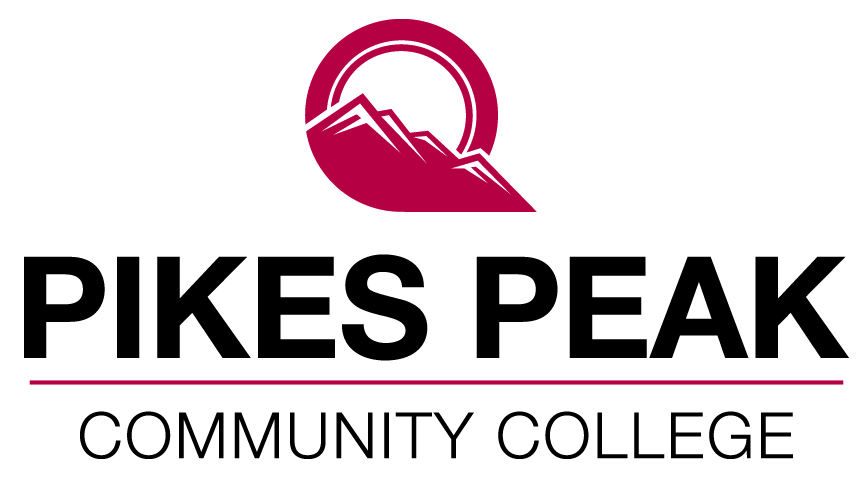 Pharmacy Technician Program Student Handbook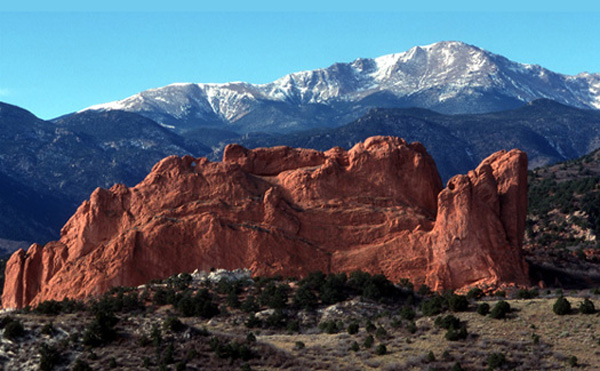 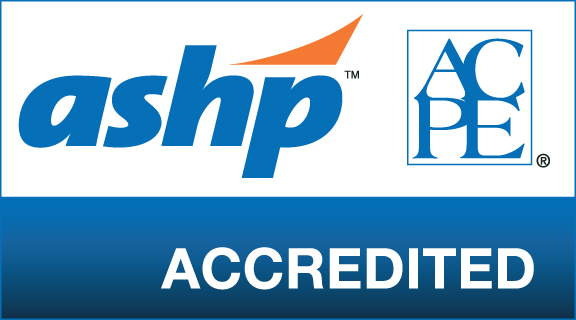 The Pharmacy Technician Program conducted byPikes Peak Community College, Colorado Springs, COhas been granted accreditation by ASHP, theAmerican Society of Health-System Pharmacists, as an Advanced-Level Pharmacy Technician Education & Training ProgramWelcome On behalf of our faculty and staff, I would like to welcome you to the PPCC Pharmacy Technician Program.  Whether you are new or a returning student, you are entering into a wonderful profession at an exciting time. We hope that the knowledge that you will obtain in our program will help you to meet the challenges and changes of the future. Your educational experience here will be perhaps one of the most demanding yet hopefully one of the most positive learning experiences you have encountered.  We also hope that you will realize that your education has just begun and that learning is a life-long process in the healthcare profession.  Our excellent faculty, community, and agency partners all contribute to providing an excellent educational experience here at PPCC.During your time in our program, you are expected to be responsible, accountable partners in this educational process.  This handbook is designed to help you become oriented with the policies and procedures affecting your education in the PPCC Pharmacy Technician Program and your successful progression toward your graduation and eventual employment in the pharmacy profession. Please read the information carefully and keep this as a reference for your questions.  You will be asked to sign and acknowledge that you have read and understand the information and policies contained in the handbook. We are excited to have you in our program and hope that you will feel free to ask questions or to approach us with your concerns.  Best wishes for a successful year in our program!Nicole Barriera, CPhTPikes Peak Community CollegeHealth & Sciences DivisionNicole Barriera, CPhTPharmacy Technician Program CoordinatorA257 Centennial Campus719-502-3344Nicole.Barriera@PPCC.eduThis Student Handbook (Handbook) contains pertinent information affecting students, current through the date of its issuance. To the extent that any provision of this Handbook is inconsistent with State Board for Community Colleges and Occupational Education Policies (BPs) or Colorado Community College System President’s Procedures (SP’s), the BPs and SPs shall supersede and control. BPs and SPs are subject to change throughout the year and are effective immediately upon adoption by the Board or System President, respectively. Students are expected to be familiar with and adhere to the BPs, SPs as well as College directives, including but not limited to the contents of this Handbook.To access BPs and SPs, see https://www.cccs.edu/about-cccs/state-board/policies-procedures/Nothing in this Handbook is intended to create (nor shall be construed as creating) an express or implied contract or to guarantee for any term or to promise that any specific process, procedures or practice will be followed or benefit provided by the College. The College reserves the right to modify, change, delete or add to the information in this Handbook as it deems appropriate.TABLE OF CONTENTSWelcome	2TABLE OF CONTENTS	3GENERAL INFORMATION	6Mission Statement of PPCC and the PPCC Pharmacy Technician Program	7Accreditation	7PPCC Pharmacy Technician Program Student Learning Outcomes	8Certificate Program & Associate of Applied Science Degree Program Descriptions	11Certificate Program PHT Curriculum	12Advanced Practice Certificate Curriculum	12Associate Degree PHT Curriculum	12Student Standards of Conduct	14Pharmacy Technician Program Standards of Conduct	14Student Concerns	15Email Communication	15Academic Dishonesty	16Graduation	16Withdraw and Withdraw/Fail	17Incompletes	17Outside employment	17Student Course Fees	18Reporting of Accidents/Injuries	18Drug Testing/Criminal Background Check 	   (more details p.22-30)	18Immunization Requirements	19POLICIES	19Weather/ Snow Policy	21Children	21Program Progression/ Dismissal Policy	21Math/Calculations Exam Policy:	23Re-Entering Student Policy	23Drug Testing Policies	24Policy Changes	31Technical Standards Policy	31Introduction	31Technical Standards/ Essential Requirements	31Reasonable Accommodation	32Americans with Disabilities Act (ADA)	33EVALUATION/ GRADING	34Grading/Evaluation Policies	35Testing/Exams Policy	35LABORATORY INFORMATION	38General Lab Policies	39Equipment & Room Safety, Pharmacy Technician Program Simulation Lab	39Attendance in Lab	40Signature Forms	41Acknowledgement of Program Participation Requirements	41Waiver of Rights, Assumption of Risks, and Release of Liability, Agreement	41Technical Standards and Essential Functions	41PPCC PHT Program Talent Release Form	41Student Training Plan/Progress Survey	41Student Training Plan/Progress Survey	41Student Training Plan/Progress Survey	41Student Training Plan/Progress Survey	41Pharmacy Technician Program Handbook Signature Form	41Pharmacy Technician Program Handbook Signature Form	41Pharmacy Technician Program Handbook Signature Form	41Pharmacy Technician Program Handbook Signature Form	41Pharmacy Technician Program Handbook Signature Form	41Pharmacy Technician Program Handbook Signature Form	41Pharmacy Technician Program Handbook Signature Form	41Pharmacy Technician Program Handbook Signature Form	41Evaluation/ Other Forms	41Student Evaluation of Faculty and Coursework	41Student Evaluation of Faculty and Coursework	41Student Evaluation of Faculty and Coursework	41Student Evaluation of Faculty and Coursework	41Student Evaluation of Faculty and Coursework	41Student Evaluation of Faculty and Coursework	41Student Evaluation of Faculty and Coursework	41Student Evaluation of Faculty and Coursework	41Goal Statements and Instructional Objectives	41GENERAL INFORMATIONMission Statement of PPCC and the PPCC Pharmacy Technician Program The Mission of Pikes Peak Community College states: Our mission is to provide high quality, educational opportunities accessible to all, with a focus on student success and community needs, including occupational programs for youth and adults in career and technical fields, two-year transfer educational programs to qualify students for admission to the junior year at other colleges and universities, and a broad range of personal, career, and technical education for adults. 
 The mission of the PPCC Pharmacy Technician Program states:“The Pikes Peak Community College Pharmacy Technician Program strives to be the Southern Colorado leader in pharmacy technician education where comprehensive training and experience come together to generate productive and professional individuals for employment in the pharmacy field. We want our graduates to not only obtain gainful employment in the most competitive of positions, but to excel in their chosen profession.”AccreditationPPCC is accredited by the Higher Learning Commission and a member of the North Central Association, 30 North LaSalle Street, Suite 2400, Chicago, IL 60602-2504, (312) 263-0456.PPCC’s Pharmacy Technician Program has been accreditation by ASHP, theAmerican Society of Health-System Pharmacists and ACPE, the Accreditation Council for Pharmacy Education.American Society of Health-System Pharmacists (ASHP) 
7272 Wisconsin Avenue
Bethesda, MD 20814
301-664-8656
www.ashp.orgAccreditation Council for Pharmacy Education (ACPE) 
135 S. LaSalle Street, Suite 4100 
Chicago, Illinois 60603-4810312-664-3575www.acpe-accredit.orgASHP and ASHP’s Accreditation Standards guide the PPCC Pharmacy Technician Program’s curriculum and educational outcomes and objectives. This document along with other guiding criteria can be found at https://www.ashp.org/Professional-Development/Technician-Program-Accreditation/Accreditation-Standards  and https://www.ashp.org/Professional-Development/Technician-Program-AccreditationAs an ASHP requirement for all enrolled in the Pharmacy Technician Program, students are required to meet with the Program Coordinator or designated program faculty advisor once every semester to discuss your progress, training goals, and schedule for upcoming courses. Additionally, students are required to participate in various surveys and evaluations to help ensure that the goals and objectives of the program are being met. These surveys and evaluations are found in the Forms section of this Student Handbook so that they are readily available to you for completion at designated times. Students will also receive a separate handbook for use during their clinical experiences. The necessary evaluations and forms for these exercises will be available in that handbook. PPCC Pharmacy Technician Program Student Learning OutcomesThe overall goal of the program is to provide students with the knowledge, skills, and experience needed to obtain employment as a pharmacy technician, and to pass the National Pharmacy Technician Certification Examination.  Upon completion of the pharmacy technician program the graduate is expected to:Outcome: Interpret, fill, and distribute prescriptions for medications in both the community and institutional pharmacy settings under supervision of a pharmacist.In doing so, the student should:receive and screen prescriptions for completeness and accuracyinterpret and use pharmaceutical and medical terminology and abbreviations to formulate proper use instructionsprepare and compound non-sterile and sterile medication products for final check by the pharmacistOutcome: Demonstrate proper aseptic technique in the preparation of sterile medication products.Outcome: Accurately perform pharmaceutical calculations applicable to job responsibilities in both community and institutional pharmacy settings.Outcome: Demonstrate knowledge of the use and side effects of prescription and nonprescription drugs used to treat common disease states.	Outcome: Apply the laws governing the practice of pharmacy at the state and federal levels.In doing so, the student should:Recognize duties the technician can legally perform along with legal and ethical responsibilitiesRecognize when the professional judgment of a pharmacist is requiredAssist the pharmacist in monitoring practice site activities for compliance with federal and state laws, regulations, and professional standardsKey educational elements for the program, as dictated by ASHP, include the following. Items bolded are considered advanced level elements:Standard 1:  Personal/Interpersonal Knowledge and SkillsDemonstrate ethical conduct. Present an image appropriate for the profession of pharmacy in appearance and behavior.Demonstrate active and engaged listening skills. Communicate clearly and effectively, both verbally and in writing.Demonstrate a respectful and professional attitude when interacting with diverse patient populations, colleagues, and professionals.Apply self-management skills, including time, stress, and change management.Apply interpersonal skills, including negotiation skills, conflict resolution, customer service, and teamwork.Demonstrate problem solving skills.Demonstrate capability to manage or supervise pharmacy technicians in matters such as conflict resolution, teamwork, and customer service.Apply critical thinking skills, creativity, and innovation.Apply supervisory skills related to human resource policies and procedures.Demonstrate the ability to effectively and professionally communicate with other healthcare professionals, payors and other individuals necessary to serve the needs of patients and practice.Standard 2: Foundational Professional Knowledge and SkillsExplain the importance of maintaining competency through continuing education and continuing professional development.Demonstrate ability to maintain confidentiality of patient information and understand applicable state and federal laws.Describe the pharmacy technician’s role, pharmacist’s role, and other occupations in the healthcare environment.Describe wellness promotion and disease prevention concepts.Demonstrate basic knowledge of anatomy, physiology and pharmacology, and medical terminology relevant to the pharmacy technician’s role.Perform mathematical calculations essential to the duties of pharmacy technicians in a variety of settings.Explain the pharmacy technician's role in the medication-use process.Practice and adhere to effective infection control procedures.Describe investigational drug process, medications being used in off-label indications, and emerging drug therapies.Describe further knowledge and skills required for achieving advanced competencies.Support wellness promotion and disease prevention programs.Standard 3: Processing and Handling of Medications and Medication OrdersAssist pharmacists in collecting, organizing, and recording demographic and clinical information for the Pharmacist Patient Care Process.Receive, process, and prepare prescriptions/medication orders for completeness, accuracy, and authenticity to ensure safety.Assist pharmacists in the identification of patients who desire/require counseling to optimize the use of medications, equipment, and devices.Prepare patient-specific medications for distribution.Prepare non-patient specific medications for distribution.Assist pharmacists in preparing, storing, and distributing medication products including those requiring handling and documentation.Assist in pharmacists in the monitoring of medication therapy.Maintain pharmacy facilities and equipment.Use information from Safety Data Sheets (SDS), National Institute of Occupational Safety and Health (NIOSH) Hazardous Drug List, and the United States Pharmacopeia (USP) to identify, handle, dispense, and safely dispose of hazardous medications and materials.Describe Food and Drug Administration product tracking, tracing and handling requirements.Apply quality assurance practices to pharmaceuticals, durable and non-durable medical equipment, devices, and supplies.Explain procedures and communication channels to use in the event of a product recall or shortage, a medication error, or identification of another problem.Use current technology to ensure the safety and accuracy of medication dispensing.Collect payment for medications, pharmacy services, and devices.Describe basic concepts related to preparation for sterile and non-sterile compounding.Prepare simple non-sterile medications per applicable USP chapters (e.g., reconstitution, basic ointments and creams).Assist pharmacists in preparing medications requiring compounding of non-sterile products.Explain accepted procedures in purchasing pharmaceuticals, devices, and supplies.Explain accepted procedures in inventory control of medications, equipment, and devices. Explain accepted procedures utilized in identifying and disposing of expired medications.Explain accepted procedures in delivery and documentation of immunizations.Prepare, store, and deliver medication products requiring special handling and documentation.Prepare compounded sterile preparations per applicable, current USP Chapters.Prepare medications requiring moderate and high level non-sterile compounding as defined by USP (e.g., suppositories, tablets, complex creams). Prepare or simulate chemotherapy/hazardous drug preparations per applicable, current USP Chapters. Initiate, verify, and manage the adjudication of billing for complex and/or specialized pharmacy services and goods. Apply accepted procedures in purchasing pharmaceuticals, devices, and supplies. Apply accepted procedures in inventory control of medications, equipment, and devices.Process, handle, and demonstrate administration techniques and document administration of immunizations and other injectable medications. Apply the appropriate medication use process to investigational drugs, medications being used in off-label indications, and emerging drug therapies as required. Manage drug product inventory stored in equipment or devices used to ensure the safety and accuracy of medication dispensing. Standard 4: Patient Care, Quality and Safety Knowledge and SkillsExplain the Pharmacists’ Patient Care Process and describe the role of the pharmacy technician in the patient care process. Apply patient- and medication-safety practices in aspects of the pharmacy technician's roles. Explain how pharmacy technicians assist pharmacists in responding to emergent patient situations, safely and legally. Explain basic safety and emergency preparedness procedures applicable to pharmacy services. Assist pharmacist in the medication reconciliation process. Explain point of care testing.  Explain pharmacist and pharmacy technician roles in medication management services. Describe best practices regarding quality assurance measures according to leading quality organizations. Verify measurements, preparation, and/or packaging of medications produced by other healthcare professionals. Perform point-of-care testing to assist pharmacist in assessing patient's clinical status. Participate in the operations of medication management services. Participate in technical and operational activities to support the Pharmacists’ Patient Care Process as assigned. Obtain certification as a Basic Life Support Healthcare Provider. Standard 5: Regulatory and Compliance Knowledge and SkillsDescribe and apply state and federal laws pertaining to processing, handling and dispensing of medications including controlled substances. Describe state and federal laws and regulations pertaining to pharmacy technicians. Explain that differences exist between states regarding state regulations, pertaining to pharmacy technicians, and the processing, handling and dispensing of medications. Describe the process and responsibilities required to obtain and maintain registration and/or licensure to work as a pharmacy technician. Describe pharmacy compliance with professional standards and relevant legal, regulatory, formulary, contractual, and safety requirements. Describe Occupational Safety and Health Administration (OSHA), National Institute of Occupational Safety and Health (NIOSH), and United States Pharmacopeia (USP) requirements for prevention and treatment of exposure to hazardous substances (e.g., risk assessment, personal protective equipment, eyewash, spill kit). Describe OSHA requirements for prevention and response to blood-borne pathogen exposure (e.g., accidental needle stick, post-exposure prophylaxis). Describe OSHA Hazard Communication Standard (i.e., “Employee Right to Know”). Participate in pharmacy compliance with professional standards and relevant legal, regulatory, formulary, contractual, and safety requirements. Describe major trends, issues, goals, and initiatives taking place in the pharmacy profession.Certificate Program & Associate of Applied Science Degree Program DescriptionsThis program is designed to provide you with a well-rounded and practical education.  The purpose for our program is to provide those individuals seeking sound education a set of knowledge and skills that will prepare them well for pharmacy technician practice.  Being that we are located within a community college, we cater to individuals in our local community who would like to pursue career and technical training in a way consistent with higher-learning education philosophies.  Training includes didactic classroom learning, hands-on training, and clinical work experience to prepare our graduates for the work force.  Upon completion of the Pharmacy Technician Program, students are qualified for employment in a variety of pharmacy settings, including Hospital Pharmacies, Community (Retail) Pharmacies, Home Health Care Pharmacies, Mail Order Pharmacies, and others.This certificate program consists of 33.5 credit hours, with each semester building upon the previous semester.  The Advanced Practice Certificate consists of 11 standalone credits but can only be completed after the standard certificate program has been completed, for a total of 44.5 credits. The Associate Degree Program consists of 64.5 credit hours, and includes completion of both the certificate program & Advanced Practice Certificate. Classroom evaluation consists of examinations, assignments, participation, and practicums.  Keep in mind that the clinical experience can only be scheduled after the classroom courses have been completed and not every course is guaranteed to be taught every semester.  Each course must be passed with a minimum of a “C” (70%) to receive a Certificate of completion of the program. Also, to participate in PHT 170 & PHT 171, the clinical externship experiences, you must be at least 18 years old and be a high school graduate (or have obtained GED equivalency).  By the time you graduate from the Program, you must be at least 18 years old and a high school graduate (or possess equivalency certificate).  Though the following schedule reflects the full-time student schedule, it does not preclude you from working on your certificate on a part time basis. Completion of the program also prepares students to take the National Pharmacy Technician Certification Examination.  Upon passage of this examination, students become Certified Pharmacy Technicians (CPhT), which is required to obtain State Certification with the state of Colorado and be eligible to practice as a pharmacy technician. Additionally, while state regulations vary, national certification is required to practice in most states.  The pharmacy technician is a crucial link in the health care system.  Qualified pharmacy technicians are in high demand, due to the increase in pharmacists’ workloads, the increasing demand of an aging population on the health care system, and the shortage of pharmacists and pharmacy technicians.  As a CPhT you have proven your qualifications.  CPhTs are in high demand throughout the nation. Salaries for CPhTs vary depending on work location, pharmacy setting, education, and experience. The most current national estimates for this information indicate a median pay of $15.26/per hour, or $31,750 annually. As this number is ever changing and hard to keep up with, you can find the most current data at http://www.bls.gov/oes/current/oes292052.htm.  Employment of pharmacy technicians is expected to increase by 12 percent from 2016 to 2026, which is faster than average for all occupations. The increased number of middle-aged and elderly people—who use more prescription drugs than younger people—will spur demand for technicians throughout the projection period. In addition, as scientific advances bring treatments for an increasing number of conditions, more pharmacy technicians will be needed to fill a growing number of prescriptions.Certificate Program PHT CurriculumPikes Peak Community College Pharmacy Technician Program      *Must be within 7 years of admissionAdvanced Practice Certificate CurriculumAssociate Degree PHT CurriculumPikes Peak Community College Pharmacy Technician Program      *Must be within 7 years of admissionStudent Standards of ConductAlong with this Pharmacy Technician Program Handbook, the PPCC Pharmacy Technician Program follows the policies and procedures listed under the PPCC Student Standards of Conduct.  Students are expected to adhere to both sets of polices at all times.  Any student who does not follow these or any program requirements shall be subject to disciplinary action, up to and including dismissal from the Pharmacy Technician Program and dismissal from Pikes Peak Community CollegeComplete information for the PPCC student standards of conduct can be accessed at the website list below.  In addition, the pharmacy technician program has additional policies and expectations for PHT students.  (See also Program Requirements and Pharmacy Technician Program Standard of Conduct section.)  http://www.ppcc.edu/app/catalog/2011/standards-of-conduct.htmPharmacy Technician Program Standards of Conduct
Any student who does not follow these or any program requirements shall be subject to disciplinary action, up to and including dismissal from the Pharmacy Technician Program and dismissal from Pikes Peak Community College.   The Student must safeguard the patient’s right to privacy by maintaining confidentiality of information concerning the patient.  As part of this, the student must understand and comply with the Health Insurance Portability and Accountability Act (HIPAA) at all times.  Safe pharmacy practice is expected at all times. Any mistake, accident, or unusual occurrence involving a student must be reported immediately to the instructor and to the appropriate health team member so that prompt action can be taken to initiate treatment or to alleviate harm.  Students must comply with all policies of individual clinical sites to which they are assigned.  Students must adhere to required student documentation required for clinical and comply with due dates.   Students without current documentation will not be allowed to go to a clinical site under any circumstance.Students must maintain a “C” or better in each required course (pharmacy courses, and other courses as required per college policy or course-specific syllabi)Professional conduct and courtesy toward peers, faculty, staff, patients and families are expected in all classes, conferences, labs, and clinical experiences.  Lateness, personal conversations, extraneous noise, leaving class frequently, etc. are distracting to others in the learning environment.  Cell phones and pagers must be turned off or on silent mode during class or lab time and clinical experiences. Students are required to notify the course faculty of impending absences, tardiness or early departure.  (see individual course syllabi) Students must abide by the Criminal Record Check and Drug Testing Policy (see pg. 24 - pg. 30) Students must be able to meet Technical Standards in order to complete course and clinical objectives. (see pg. 31-34 and pg. 48-49)
This list is not all inclusive. The pharmacy technician program retains the right to take disciplinary action at their discretion when necessaryStudent Concerns(see also PPCC Student Handbook, Nobody Told Me, problem solving 101 p. 21. ) http://www.ppcc.edu/campus-life/student-handbook/Any student who wishes to pursue an instructional concern or change of grade must exhaust the following options in sequence prior to petitioning the Vice President for Educational Services.(Examples of instructional or course concerns deal with instructor behavior, class policies, and unfair expectations or demands.)The student must meet with the instructor and attempt to resolve the problem. If no resolution:2. The student must state the concern in writing and meet with the PHT Program Coordinator.If no resolution:The student must state the concern in writing and meet with the HS Division Dean.*Departments may require specific documentation. For the HS Division please request a “Statement of Student Concern form, fill out and return to the HS Dean.  Please contact the HS division at 502-3336 for questions.The student will meet with the Dean who will make a decision and submit to the student in writing.If the student contests the Dean’s decision, he/she must submit the request in writing to the Office of the Vice President for Educational Services. The request should include documentation of everything that the student wants considered in the decision. The Dean /and or PHT Program Coordinator will also submit all written documentation and recommendations to the Office of the Assistant of Vice President for Educational Services. The Vice President for Educational Services or a designee will notify the student of the decision inwriting. This decision will be final.Email CommunicationAll email communication will be through PPCC Student and Faculty College email accounts.  Student’s email messages via personal email accounts may not be acknowledged by faculty. It is the responsibility of the college faculty, according to the Family Educational Rights and Privacy Act, “FERPA” to maintain confidentiality by communicating only to the student enrolled in class and not others who may have access to personal email accounts. Students can only email faculty utilizing faculty’s college email accounts. Grades are only to be communicated via posting on D2L and the student college email account. Academic DishonestyIntroductionPikes Peak Community College is committed to providing a superior educational experience for all students who attend the College.  Academic integrity and honesty in all educational classrooms and programs are critical in providing this high level of education.The College places a strong expectation on all students to act honestly in all situations. The College does recognize that some students will choose to commit acts of academic dishonesty, which places an expectation on all faculty and staff to confront these acts of dishonesty. When a student is suspected of committing an act of academic dishonesty, the College will follow the process listed below, which assures that the College’s standards are upheld and the student’s due process rights are respected.What is “Academic Dishonesty”?“Academic Dishonesty is any form of cheating and plagiarism which results in students giving or receiving unauthorized assistance in an academic exercise or receiving credit for work which is not their own.”Academic dishonesty is a behavioral issue, not an issue of academic performance. As such, it is considered an act of misconduct and is subject to the College disciplinary process as defined in the Student Standards of Conduct, which is found in this Student Handbook.What Are Specific Acts of Academic Dishonesty?As listed in the PPCC Student Standards of Conduct the following acts of misconduct are acts of academic dishonesty: Students are expected to conduct themselves according to the highest standards of honesty in the classroom, laboratory or clinical setting.  Failure to do so is grounds for disciplinary action, including suspension or expulsion from Pikes Peak Community College.Academic dishonesty is defined as the unauthorized use of assistance with intent to deceive a faculty member or another person assigned to evaluate work submitted to meet course and program requirements. Examples of academic dishonesty include but are not limited to the following:
• the submission, in whole or part, of material prepared by another person and represented as one’s own
• plagiarism, which is defined as the act of taking the writings, ideas, etc., of another person and passing them off as one’s own
• the unauthorized use of notes, books, or other materials; the deliberate, unacknowledged reference to the work of another student; or the soliciting of assistance from another person during an examination
• illegitimate possession and/or distribution of test materials or answer keys
• unauthorized alteration, forgery, or falsification of official academic records.(This is not meant to be an exhaustive list of all acts of academic dishonesty, but is a guide to help instructors and students understand what constitutes academic dishonest.)Graduation Graduation requirements are presented in the PPCC College Catalog. It is the student’s responsibility to follow and complete all required graduation process and applications by the due dates.Requests for graduation must be processed as indicated in the Pikes Peak Community College catalog/semester bulletin/schedule.   Students will be responsible for submitting forms with correct information to the records department as well as ensuring all transfer credits are correctly recorded.  Financial obligations must be taken care of, or the processing of paperwork for transfer, graduation, transcript processing, etc. may be in jeopardy.Withdraw and Withdraw/FailStudents withdrawing from any course should follow the PPCC college procedure.  See the course syllabus/course calendar for the last date to withdraw with a grade of “W”.   It is the student’s responsibility to keep up with the dates and deadlines for withdraw.  (See PPCC college catalog calendar and individual course syllabi for further information).  As well, any student who does withdraw from a course in the pharmacy technician program is subject to the PPCC Pharmacy Technician Program Re-entering student policy guidelines detailed in the student handbook.  Student’s withdrawing from any PHT course with a grade of a D or below at the time of withdraw, will be considered as receiving a failing grade for that course for the purposes of re-entry into the PHT Program.   If a student wishes to withdraw from a PHT course, the student should contact their faculty and then officially withdraw from the course through the records department.  A drop with a refund is possible during the first 15% of the semester.  An official withdraw may also be initiated by the student through 80% of the term resulting in a grade of “W”.  A “W” grade has no credit and is not computed in the GPA.  If the student stops attending without officially withdrawing, a grade based on the total points earned will be assigned at the end of the semester as per the grading policy listed in the syllabus.  This will usually result in an “F” on the grade report and may not be changed to a “W” once it is issued.  Consult a current class schedule or the PPCC calendar. Important  note:  Withdrawing for any reason after the official term “Drop Date” (the first 15% of the term; see PPCC Semester Schedule) will result in the student forfeiting the Colorado College Opportunity Fund (COF) credit in an amount equal to this course’s credit hours.See: http://www.ppcc.edu/calendar/academic-dates/list/ for specific datesIncompletes An Incomplete “I” grade will be issued only if the student has completed more than 75% of the course requirements, and has an emergency that cannot be resolved prior to the end of the semester.  For PHT courses that have a lecture, lab and clinical component, more than 75% of the course requirements in each of the course’s components need to be completed in order for an Incomplete to be considered. Approval of an incomplete will be based on the amount of course work left to complete, the availability of clinical space/faculty, and the availability of laboratory space/faculty.  Each request will be considered individually.   If the course faculty and coordinator approve an Incomplete, the student is responsible to sign and agree to a contract for work that needs to be completed.  All remaining work must be satisfactorily completed by the contracted date prior to the end of the next semester or a grade of “F” will be issued for the course.    Students receiving an incomplete grade in a PHT course will not be allowed to continue into any following courses until the incomplete is completed and a passing grade is earned.  Outside employment The Pharmacy Technician Program is a concentrated course of study.  Outside employment, if necessary, should be kept to a minimum to achieve program success.  Work schedules must be arranged to avoid time conflict with class and clinical requirements. Clinical requirements may be limited by Clinical Coordinator if outside employment will interfere with learning while on rotation or have a potential effect on patient safety at the facility. Students working more than 25 hours per week will not be allowed to complete clinical hours full time. If financial aid is needed, the student should consult the Financial Aid Office.Student Course FeesStudent fees are charged when you enroll in a course. These are non-refundable fees charged to each individual.PHT 170/PHT 171: Each student is covered by a blanket liability insurance policy through PPCC.  Students are assessed a liability fee on applicable PHT courses.  The Pikes Peak Community College Financial Services Office will bill each student for the annual premium cost. See tuition and feeshttp://www.ppcc.edu/paying-for-collegePHT 170: Effective Fall 2017, each student will be assessed a fee of $129 to cover the cost of the PTCB Certification Exam. Students will be provided a voucher to register for the exam that will be valid for 90 days from the time of registration. The PTCB Exam fee will be charged to all students registered in the course, without exception. Completing the PTCB Exam prior to course registration does not exempt you from the fee. If a student must repeat the course for any reason, the fee will be assessed a 2nd time with no exception, per state policy. PHT 255: Effective Spring 2020, each student will be assessed a fee to cover the cost of provided ACPE Certification in Sterile Compounding & Aseptic Technique. This fee is non-refundable and is assessed regardless of whether or not a student passes the validation to obtain their IV Certification. Responsibility for the curriculum, like any class, is the student’s. Reporting of Accidents/InjuriesAny accident or injury occurring in the clinical setting should be reported to the clinical coordinator immediately.  The student is also responsible for completing all forms in the required time frame.  The student will also be contacted by the PHT Clinical Coordinator for further instructions.   Please see forms attached in appendix of this handbook. Drug Testing/Criminal Background Check 				(more details p.23-30)All PHT students will be expected to pass the drug tests/criminal background check in order to receive full acceptance to the Pharmacy Technician Program at PPCC.  All testing is at the student’s expense, including any repeat or additional necessary testing.  The fee for the test is $63 but is subject to change without notice. Students will have the opportunity to discuss the results of their drug test with a member of the human resources staff.  Students who fail testing will not be admitted to the Pharmacy Technician Program.  All background check and drug testing information is kept confidential.  Please refer to web site for forms and payment information.  http://cccs.castlebranch.com/ 
A second drug test/CBC is required prior to students beginning their clinical rotation (PHT170/171). A failed result on the 2nd screen disqualifies the student from the clinical rotation experience and further completion of the program. This screen must be completed with 60 days of a student’s clinical rotation – student who take classes outside of the prescribed schedule may be responsible for additional screening to ensure results are in date. In addition, all reentering students must repeat the drug testing & criminal background check before they will be allowed to return to the Pharmacy Technician Program.  (See reentry policy in Student Handbook).  The Website for official forms and direction is http://cccs.castlebranch.com/ .Drug Testing:  Students may be subject to random, mandatory drug testing at the clinical agency in which they practice.  Students may also be responsible for the cost.  If results are inconclusive, mandatory testing will be required at the student’s expense.   Students testing positive will be immediately dismissed from the clinical agency.  If a positive test is reported, the student must meet with the Pharmacy Technician Program Coordinator and will be administratively withdrawn from the Pharmacy Technician Program. (See Policy )Students are also held to the college policy addressing drugs and alcohol as stated in the college catalog.Although possession and use of marijuana for recreational purposes or for certain medical conditions consistent with the requirements of the Colorado Constitution is no longer a crime in the State of Colorado, the possession and use of marijuana remains illegal under federal law. Consistent with federal law, including the Controlled Substances Act and the Drug-Free Schools and Communities Act, the use and/or possession of marijuana continue to be prohibited while a student is on campus, including any time the student is in a clinical experience or representing the College.Immunization RequirementsCurrent vaccination records are required for students to participate in and complete their clinical externships.  If you do not have current, accurate, and complete records you must update them prior to your clinical rotations.  If you do not have insurance coverage for vaccines, the Health Department gives vaccines at reduced rates.The student's immunization record must include:  TB test current within one year MMRx2 or positive rubella and rubella titers Varicella or positive history of chicken pox or positive varicella titer  Hepatitis vaccine is strongly recommended, but may not be required Flu Vaccine for the current flu season is required. Depending on the student’s specific clinical site, these requirements are subject to change to meet their individual requirements.State Certification RequirementsEach state regulates the practice of pharmacy independently and all rules and regulations are governed by individual state boards of pharmacy. Effective March 2020, the Colorado State Board of Pharmacy will require state certification in order to practice as a pharmacy technician. To obtain state certification required to practice, individuals must be nationally certified, submit to a criminal record check, and must be able to read and write in the English language. Provisional certificates are required for individuals who are not yet certified and are valid for no more than 18 months – this includes PHT students while they complete their clinical rotation hours. The application process is expected to open January 2020 and the fee is expected to be set between $55-$80. This fee will be required of students registered to complete their clinical rotations after 3/1/2020. An addendum with additional cost information and application instructions will be made available to students once it is made public.POLICIES Weather/ Snow Policy Pikes Peak Community College generally stays open at all times unless roads are impassable, or in case of an unforeseen emergency.  Except in rare cases, Centennial, Rampart, and the Downtown Studio campuses will be open, or all will be closed. Please refer to the link below for information for the general college.  http://www.ppcc.edu/about-ppcc/weather-closure-information/For clinical information during inclement weather, you should contact your clinical coordinator or your site preceptor for guidance.  Clinical will likely still be held (or delayed) even during weather closures for the PPCC general college. The Pharmacy Technician Program may start a lab and/or lecture later than the regularly scheduled time due to a campus-wide delayed start.  In the event of a campus closure or delay, pharmacy technician program students are expected to check their student emails and refer to D2L course information often to get the most up-to-date information related to schedule changes. Children Children of students are not allowed in the pharmacy technician program classes, laboratories, or clinical facilities.  Children of students are not permitted to wait in the pharmacy technician program area while a pharmacy technician program student is attending class or lab.  Students should make arrangements for childcare prior to class.  PPCC has a childcare center for children of students.  For arrangements and schedules, please contact the Child Development Center.  Childcare services are also offered at the Centennial and Rampart Range Campuses.Program Progression/ Dismissal PolicyIn order to progress through the Pharmacy Technician Program, a student must achieve a grade of “C” or better in every required course, satisfactorily complete all on-campus labs, and maintain clinical performance standard as stated in the clinical evaluation policy. Students may continue participation in the pharmacy technician program based on the following conditions.An overall GPA of 2.0 or higher must be maintained for the student to progress in the pharmacy technician program.   Any student who has received an F, Unsatisfactory grade, or *W/F in any two pharmacy technician courses, has failed a specific PHT course twice, or withdraws failing from a second PHT course will not be permitted to continue in the pharmacy technician program. He or she may not be readmitted to the Pharmacy Technician Program for a period of at least two calendar years.   *A withdrawal with a failing average at the time of withdrawal will be considered as a course failure for the pharmacy technician program.Students will have 2 semesters to complete their clinical experience requirements from the time they finish their lab coursework (PHT 235/116/119) to the time they begin their clinical externship (PHT 170/171). This applies to all students whether attending the program on a fulltime or part-time basis. If more than 2 semesters lapse in between completion of PHT lab coursework and enrollment into the clinical externships, the PHT lab coursework must be retaken before the student can progress into the externship.  Student has the choice of successfully repeating each course, or Testing Out successfully from each course. A combination of repeating and/or Testing Out of the individual courses may be possible after meeting with the program coordinator.“Repeating the Course” requirements for each lab course:Any student who chooses to repeat a required lab course instead of “testing out” will be held to the same standards of the rest of the class in which they are enrolled. All pass/fail policies applying to exams, practicums, or course completion will apply to all students equally. “Testing Out” requirements for each lab course:PHT 235: Successful completion of the Gateway Calculations Exam with a 95% or higher within 2 attempts.PHT 119: Successful completion of the Practical Final with an 80% or higher (automatic fail possible); Successful completion of the Written Final and Top 200 Drug Final with a 70% or higher. (2 attempts allowed per final)PHT 116: Successful completion of the Practical Final with an 80% or higher (automatic fail possible); successful completion of the Written Final and Top 200 Drug Final with a 70% or higher. (2 attempts allowed per final)If any clinical performance evaluation is unsatisfactory, the grade recorded will be a failure regardless of the number of externship hours completed.  A student receiving a failing grade for a PHT course must repeat all components of that course.  Students who fail any clinical component are ineligible for re-entry to the PHT program for two years from time of failure.  The evaluation procedure for computing the theory grade and the general and specific performance criteria for each course are given to the student in writing in the syllabus and/or on the first day of class.Percentage Value for Grades:A=90-100%B=80-89%C=70-79%F= 69% or lessStudent should refer to individual course syllabi for complete explanations of possible course points, quizzes, exams and any other assignment. It is the student’s responsibility to clarify all grading questions with the instructor.	There will be no retake of exams failed.  A faculty member or the Pharmacy Technician Program Coordinator has the authority to ask a student to leave, or have the student removed, from an academic activity upon observing student behavior that demonstrates irresponsible, unsafe, or unprofessional conduct in class, laboratories, or clinical experiences or violations of the academic dishonesty policy.   Students must also maintain the professional behaviors identified for the Pharmacy Technician Program (see Professional Behaviors section in Clinical Handbook).  A student who does not achieve these standards may be dismissed from the Pharmacy Technician Program. (See Program Requirements section)Students may only complete the Advanced Pharmacy Practice Certificate based on the following conditions:Students must successfully complete the initial PPCC Pharmacy Technician Certificate Program in its entirety before being eligible to complete the Advanced Pharmacy Practice Certificate. Students that register for the advanced pharmacy practice coursework without first meeting this initial requirement and having approval from the program director will be administratively withdrawn from the course(s).Potential students who are not graduates of the PPCC Advanced-Level Accredited PHT Program can gain eligibility by:Provide documentation of successful completion of an ASHP Advanced-Level Accredited PHT Program that included a hands-on lab class for sterile compounding (must be approved by the PPCC PHT Program Director) AND Pass a written exam and competency validation for sterile compounding ANDBe PTCB Certified, active & in good standingNew students who would like to take just PHT 250 course as a standalone class must be PTCB Certified and pass a written exam and competency validation for sterile compounding to be granted permission to enroll. If unable to pass the written exam and/or competency validation required for course eligibility, the student can take PHT 116 (Institutional Pharmacy) as a refresher/overview course. * Student must complete the PHT 235 Gateway Calculations Exam with a 95% or higher (within 2 attempts) to be eligible to register for PHT 116.*All PHT lab classes will continue to be restricted to students enrolled and accepted into the PPCC PHT Program; with the only exception being those who want to complete PHT 250 as a standalone course, but are unable to pass the written exam and/or competency validation who are eligible to take PHT 116 (Institutional Pharmacy) as a refresher/overview course.  Math/Calculations Exam Policy:Math and Dosage Calculations are essential for safe medication practices. Comprehensive math/calculation exams will be given throughout the courses of the program. Repeated errors with Math/Dosage Calculations are considered the same as medication errors. Students are required to obtain a minimum test score of 95% on the Gateway Clinical Calculations Exam prior to being eligible to successfully complete Pharmaceutical Calculations & Compounding (PHT 235) and be eligible to register for and participate in the clinical rotations. The PHT 235 students have three (3) opportunities to obtain the minimum test score of 95%.  Any PHT 235 student, who scores less than a 95% on the first attempt of the Gateway Calculations exam, may review the exam and arrange for remedial help prior to their next attempt. If the student scores less than a 95% on the 2nd attempt, they may review the exam and arrange for remedial help prior to their final attempt.   Any PHT 235 student who earns less than 95% on the third Gateway Calculations exam will receive a failing grade for PHT 235. If a student fails PHT 235 on the first attempt, and they have not failed any prior pharmacy technician program courses they may repeat PHT 235 the following semester. Re-Entering Student PolicyStudents may re-enter the Pharmacy Technician Program after a leave of absence, voluntary withdrawal, or two course failures from the program based on the following conditions.Only one re-entry is allowed following a program withdrawal, course failures, or leave of absence, regardless of the reason, in a pharmacy technician program course or the Pharmacy Technician Program. A leave of absence is defined as a withdrawal from the program for extreme circumstances which prevent the student from continuing in the program. The student must submit a written request for a leave of absence and must be approved by the program coordinator.  A leave of absence will only be allowed once during the program.  Students must return within a maximum of two semesters from the time of exit from the program for any approved reason.  Students who wish to re-enter and have been out of the program for more than two semesters for any reason or have already used their one time re-entry will be required to apply as a new entering student and meet all current admissions criteria.  The student will also need to repeat any pharmacy technician program coursework that had previously been completed.  All re-entering students will be subject to the current policies of the Pharmacy Technician Program. All re-entries will be on a space available basis. There is no guarantee which semester re-entry may occur.  The student must initiate a Student Readmission Plan with the pharmacy technician program coordinator at the time of program withdrawal (See Forms: Student Readmission Plan in the Student Handbook).The student must have a completed Student Readmission Plan on file with the Pharmacy Technician Program within 30 days of program withdrawal view or the student may be ineligible to return.The student must submit a written letter requesting consideration for re-entry at least 4 weeks before the semester requested to enter the Pharmacy Technician Program.  This letter should be submitted to the Pharmacy Technician Program Coordinator and will contain: 		The semester and year that he/she is requesting re-entry into the pharmacy 		technician programRe-entering students may also be required to complete additional requirements (course work or work experience) based on current curriculum and program requirements.  Re-entering students needing to repeat a course (one course failure) are required to repeat both theory, lab, and clinical in courses offering these components. Re-entering will also be required to repeat and pass a CBI and drug test at the student’s expense.  Any student who has received an F, Unsatisfactory grade, or *W/F in any two pharmacy technician courses, has failed a specific PHT course twice, or withdraws failing from a second PHT course will not be permitted to continue in the pharmacy technician program. He or she may not be readmitted to the Pharmacy Technician Program for a period of at least two calendar years.   *A withdrawal with a failing average at the time of withdrawal will be considered as a course failure for the pharmacy technician program.Students who fail any clinical component of the pharmacy technician program are ineligible for re-entry into the program for a period of at least two years.The final decision for re-entry rests with the Pharmacy Technician Program Coordinator.Drug Testing PoliciesThe Pikes Peak Community College Pharmacy Technician Program conforms to the common health profession requirement for drug testing.  Both initial enrollment in the PPCC Pharmacy Technician Program and subsequent placement at clinical sites is contingent upon presentation of a negative drug test.  PPCC will not accept a previous employment drug test. All students enrolling in the PPCC Pharmacy Technician Program, in addition to other established entry criteria, must agree to present documentation of a current drug test.  The drug test and/or any necessary transportation to a testing facility must be paid for at the student’s expense.  For initial drug testing, students must use the designated lab and testing date identified by the PPCC Pharmacy Technician Program. Only the person for whom a prescription drug is prescribed can bring the medication on PPCC property or a clinical setting.  The prescription drug must be in its original container.  The student must use the prescription drug only in the manner, combination, and quantity prescribed. Suspicion based alcohol or drug testing will be performed if performance or behavior in the Pharmacy Technician Program is suspected to be substance related.Refusal to Participate-   Students may refuse to participate in initial or suspicion based testing. However those students refusing will not be admitted into the Pharmacy Technician Program and any student who refuses to test based on reasonable cause while they are in the program could lead to disciplinary action, up to and including dismissal from the Pharmacy Technician Program.  The PPCC Pharmacy Technician Program supports and enforces a zero (0) tolerance alcohol and drug policy.  Please refer to the PPCC Student Code of Conduct: http://www.ppcc.edu/app/catalog/current/drugs-and-alcohol.htmDefinitionsAlcohol Testing: Providing a breath, blood or urine sample to determine the presence of alcohol.   Authorized Lab: A collection site or sites identified by the PPCC Pharmacy Technician Program where students may present themselves for the purpose of taking a drug test. 
Controlled Substance: has the meaning assigned by the Title 21 United States Code (USC)
Controlled Substances Act  Section 21 USC 802 and includes all substances listed on Schedule I through V as they may be revised from time to time (21 CFR 1308), such as amphetamines, natural and synthetic opiates, marijuana, cocaine, barbiturates, methadone, phencyclidine, benzodiazepines and propoxyphene and their metabolites, and prescription drugs for which the student does not have a current prescription. Drug Test: Providing a blood and/or urine sample to be analyzed for the presence or absence of specific controlled substances, as well as for substitution, adulteration, or dilution of the sample. Positive Test: The presence in the test sample of illegal drugs and/or metabolites, or of prescription drugs and metabolites for which the student does not have a current prescription (*excluding medical marijuana), at levels exceeding current testing guidelines.  Dilute test results may be considered to be positive test results.*Although possession and use of marijuana both recreationally and for certain medical conditions consistent with the requirements of the Colorado Constitution is no longer a crime in the State of Colorado, the possession and use of marijuana remains illegal under federal law. Consistent with federal law, including the Controlled Substances Act and the Drug-Free Schools and Communities Act, the use and/or possession of marijuana continue to be prohibited while a student is on campus, including any time the student is in a clinical experience or representing the College.Drug: Any substance (other than alcohol) that is a controlled substance as defined in this section.On Duty Time: Beginning when a student arrives at a clinical rotation site until the time he/she leaves the clinical rotation site, or all time actively participating in any PPCC Pharmacy Technician Program class, lab or other activities including volunteer activities.  Reasonable Cause: When the College or clinical rotation site believes the actions or appearance or conduct of a pharmacy technician program student who is on duty is indicative of the use of alcohol or a controlled substance.  Suspicion-Based Testing: The student may be required to submit to a drug test if Pharmacy Technician Program personnel or clinical site personnel have reasonable cause to believe that a student’s performance problems or displayed behavior may be substance related.  Suspicion Based TestingThe Pharmacy Technician Program may test students on a reasonable cause basis.  If a student is having performance problems, or if the faculty member or clinical staff directly observes behavior in the clinical setting that may be alcohol or drug related, the student will be requested to submit immediately to drug or alcohol testing at the student’s expense. If this must be performed at an alternative site, transportation must be arranged via taxi and the student is responsible for paying for transportation.  Continuance in the Pharmacy Technician Program is contingent on consent by the student for testing. Refusal to consent to testing will result in disciplinary action up to and including dismissal from the program. The program has the right to access and review the results of any testing. If the test is positive and/or the student is impaired the student will be sent home via alternative transportation, at the student’s expense.  The student will be dismissed from the program.Policy and Procedure for Drug Screening and Criminal Records Check for Program ParticipationPharmacy Technician ProgramPikes Peak Community CollegePolicy 1. Required Drug Screens and Criminal Records ChecksAll pharmacy technician students will be expected to pass a drug screen (urine test) and criminal records check at the start of the program and at least one additional time during the program, before going on to complete clinical rotations. Passing results of both tests are required for continuance and/or completion of the Pharmacy Technician Program.Rationale: The Pharmacy Technician Program’s curricular criteria and academic standards for course credit and program achievement require students enrolled in the program to undergo training at clinical sites under the supervision of a preceptor. In order for a preceptor to provide appropriate and relevant training and evaluation of students assigned to his or her clinical site, students will be allowed a degree of access to Schedule I and Schedule II controlled substances. Federal and state statutes governing authorized access to the aforementioned controlled substances require the preceptor as well as the College to ensure that a student is fully suitable to be in the Pharmacy Technician Program in general and at a clinical site in particular. A critical element of determining a student’s suitability for participation in the program as well as assignment at one or more clinical sites during the course of his or her program, is to determine that the student does not have a criminal record of drug-related and/or other offences that might disqualify the student from any future licensing that may be required to work as a pharmacy technician and/or possibly place the clinical site’s  relevant drug-related licenses in jeopardy by the placement of an unsuitable student at their clinical site.  (“PPCC”) is required to declare the suitability of every student to authorized representatives of each clinical site where a student is assigned. Therefore, all pharmacy technician students must undergo a drug screen and criminal records check as a term and condition of their enrollment in the College’s Pharmacy Technician Program.Procedure 1.1: Students will be charged a course fee and be required to submit to the tests during the following courses:PHT 111 Orientation to PharmacyPHT 116 Hospital Pharmacy**course most often taken close to time of starting clinical rotationsProcedure 1.2: The drug screen tests will be conducted at a lab which PPCC has contracted for services (Concentra Labs). Students will take the drug screen orders (signed/authorized by the program coordinator) to the lab for testing. The criminal records check will be performed by the College’s Human Resources Department upon the signed consent of the enrolled pharmacy technician student.Procedure 1.3: The drug screen tests that are required of all students will also have a given time period in which the student must comply. If a student misses the required date that the screen must be complete by, it will be considered a “failing” result. Student will then have to follow Policy 3, and will be terminated from participation in the PPCC PHT Program.Policy 2. Handling of Drug Screen and Criminal Records Check ResultsAll results will be confidentially reported to and filed at Pikes Peak Community College, but then shared with authorized clinical site representatives.Procedure 2.1: Results will be reported to the  Department (current representative: Patricia Padeway) who will then notify the coordinator of the Pharmacy Technician Program when: A student has completed the drug screen requirements.A student’s drug screen results show positive detection for controlled or illegal substances.A student’s criminal records check shows possible disqualifying criteria.Procedure 2.2: All results kept on file with Human Resources and the Pharmacy Technician Program regarding drug screen/criminal records check results will be kept confidential and separate from student academic records.Procedure 2.3: Results of any information and/or medical records pertaining to a student’s criminal record and/or drug screen results will be released to any authorized clinical site representative deemed appropriate in order to determine the student’s suitability to enroll in the College’s Pharmacy Technician Program and/or to be assigned to a clinical site selected by the College.Policy 3. Consequences for Positive Results on First Required Drug Screen (PHT 111)Any student testing positive on their first required drug screen will be allowed the opportunity to provide documentation of proper (legal) use to the Human Resources Department.Procedure 3.1: If proper documentation is provided to the Human Resources Representative, the student will be allowed to continue in the Pharmacy Technician Program as usual.Procedure 3.2: If proper documentation is not provided to the Human Resources Representative, the student will be dismissed from the Pharmacy Technician Program immediately and afforded the opportunity to appeal their dismissal pursuant to State Board Policy.Student will be allowed to complete currently enrolled pharmacy technician courses (excluding PHT 170 & PHT 171); however, the student will not be allowed to register for any subsequent pharmacy technician courses. (See “Re-Admission Policy”)Policy 4. Consequences for Positive Results on Second Required Drug Screen (PHT 116)Any student testing positive on their second required drug screen will be allowed the opportunity to provide documentation of proper (legal) use to the Human Resources Department.Procedure 4.1: If proper documentation is provided to the Human Resources Representative, the student will be allowed to continue in the Pharmacy Technician Program as usual.Procedure 4.2: If proper documentation is not provided to the Human Resources Representative, the student will be dismissed from the Pharmacy Technician Program immediately and afforded the opportunity to appeal their dismissal pursuant to State Board Policy.Student will be allowed to complete currently enrolled pharmacy technician courses (excluding PHT 170 & PHT 171); however, the student will not be allowed to register for any subsequent pharmacy technician courses. (See “Re-Admission Policy”)Policy 5. Drug Screens During a Clinical RotationStudents may be subject to mandatory drug testing at the clinical agency in which there are completing their assigned rotations. Testing may be random (per site policy), or may be requested by the clinical site if the student is exhibiting any questionable behavior. The student is responsible for the cost. If results are inconclusive, mandatory testing will be required at the student’s expense. The student may not return to the clinical site until a valid, passing result is obtained.Any student testing positive on their drug screen(s) during their clinical rotation will be allowed the opportunity to provide documentation of proper (legal) use to the Human Resources Department. Procedure 6.1: If proper documentation is provided to the Human Resources Representative, the student will be allowed to continue in the Pharmacy Technician Program as usual.Procedure 6.2: If proper documentation is not provided to the Human Resources Representative, the student will be dismissed from the Pharmacy Technician Program immediately and afforded the opportunity to appeal their dismissal pursuant to State Board Policy.Student will not be allowed to continue completion of courses PHT 170 and PHT 171 (clinical rotations), and the student will not be allowed to register for any subsequent pharmacy technician courses. (See “Re-Admission Policy”)Policy 7. Consequences for Failing Results on Criminal Records CheckA student will be disqualified from the Pharmacy Technician Program based on the following guidelines:Felony convictions for violent felonies, including but not limited to homicide or sexual offence. (no time limit)Felony convictions for drug use, possession, or distribution in the seven (7) years immediately preceding enrollment in the program.Other felony convictions with seven (7) years.Violent misdemeanor convictions in the five (5) years immediately preceding enrollment in the program.Nonviolent misdemeanor convictions in the five (5) years immediately preceding enrollment in the program.The following crimes will result in automatic disqualification:Any offense involving unlawful sexual behavior.Any crime of child abuse, as defined in C.R.S. 18-6-401Crimes of moral turpitude (prostitution, public lewdness/exposure, etc)Any offense in another state, the elements of which are substantially similar to the elements of any of the above offenses.Any student with failing results on their criminal background check(s) during the course of the Pharmacy Technician Program will be allowed the opportunity to discuss said results with the Human Resources Department. If investigation reveals information that could be relevant to the enrolled student’s criminal background check, the Human Resources Department may request additional information from the student. Each offence will be reviewed on a case by case basis.Students who have successfully completed the terms of a deferred adjudication agreement will not be disqualified.Procedure 7.1: If proper documentation/information is provided to the Human Resources Representative, the student will be allowed to continue in the Pharmacy Technician Program as usual.Procedure 7.2: If proper documentation/information is not acquired by the Human Resources Department in regards to the disqualifying information on the criminal records check, the student will be dismissed from the Pharmacy Technician Program immediately and afforded the opportunity to appeal their dismissal pursuant to State Board Policy.Student will be allowed to complete currently enrolled pharmacy technician courses (excluding PHT 170 & PHT 171); however, the student will not be allowed to register for any subsequent pharmacy technician courses. (See “Re-Admission Policy”)Policy 8. Pharmacy Technician Program Re-Admission PolicyIf  a student has been dismissed from the Pharmacy Technician Program due to one of the above reasons listed in Policy 7 on his or her criminal background check, but has since successfully completed the terms of a deferred adjudication agreement, the following conditions apply for consideration for re-admittance to the program except for the 2 academic year waiting period.If a student has been dismissed from the Pharmacy Technician Program for any of the above reasons, all of the following conditions will apply for consideration for re-admittance to the program.Procedure 8.1: Consideration for re-admittance to the program will only take place after 2 academic school years have passed since the student’s termination from the program. Consideration for re-admittance will include the following: Student must be able to pass a current drug screen/criminal records check at their cost.Pharmacy technician courses in which the student has already taken may or may not be transferable at the time of re-admittance.Course curriculum and requirements may or may not change between the student’s dismissal from the program and time of re-admittance.All admittance policies during the time of re-admittance will apply. Re-admittance to the Pharmacy Technician program is not a guarantee. Re-admittance is at the discretion of the Pharmacy Technician Program Coordinator and the Dean. Each offence will be reviewed on a case by case basis.Policy 9. Pharmacy Technician Program Clinical Experience RequirementsNot only are the background screens and drug tests for students in the pharmacy technician program required because of the potential patient interaction and contact with scheduled narcotics, but also because it is a realistic expectation that these requirements will also need to be met for employment purposes upon graduation.The background screens and drug tests for students in the pharmacy technician program are also required due to the contractual agreements between PPCC and the various clinical sites in which PPCC Pharmacy Tech students work for their clinical experience requirements. Considering this point, the following rule applies to all Pharmacy Technician students – INCLUDING THOSE STUDENTS WHO HAVE BEEN PREVIOUSLY ENROLLED IN THE PHARMACY TECHNICIAN PROGRAM, THOSE WHO HAVE BEEN ATTENDING THE PROGRAM PART-TIME OVER SEVERAL YEARS, THOSE WHO HAVE JUST STARTED THE PROGRAM RECENTLY, AND THOSE STARTING RIGHT NOW:Every student must complete their clinical experiences (PHT 170 and PHT 171) within six (6) months of the student’s most recent background screen and drug test. If the student, for whatever reason, does not complete their clinical experiences within the 6 month time frame of either of the above mentioned screens in PHT 111 or PHT 116, they will be required to complete another set of screens.This additional set of screens will be at the student’s cost.The student will not be allowed to begin their clinical experience until this additional set of screens is completed.   NO EXCEPTIONS WILL BE CONSIDERED IN THIS POLICYPolicy ChangesThe policies and procedures contained in this handbook are to be used in conjunction with the general requirements, policies, and procedures of Pikes Peak Community College.The Faculty and Coordinator of the PPCC Pharmacy Technician Program reserve the right to change Pharmacy Technician Program policies. The pharmacy technician program student will be informed in writing of policy changes in a timely manner.  Any changes will also be posted on Desire 2 Learn, the PPCC pharmacy technician program website and announced in the classroom/ lab setting. Technical Standards PolicyIntroductionPikes Peak Community College has adopted the following technical standards for admission, progression and graduation of all Pharmacy Technician Program students in clinical courses involving direct patient care. Candidates for these degrees must be able to meet these minimum standards, with or without reasonable accommodation, for successful completion of degree requirements. Students with requests for accommodation need to contact the OASIS office at PPCC for further information.  (See Reasonable Accommodation section of this handbook).Technical Standards/ Essential RequirementsObservationThe student must be able to observe lectures, demonstrations, research, and practice situations in pharmacy.  Observation necessitates the functional use of vision, hearing, tactile and somatic senses.CommunicationA student must be able to communicate effectively in English with clients, teachers and all members of the health care team.  He/she must communicate with clients to elicit information regarding history, personal health information, and to perceive nonverbal communication.  Communication includes speech, hearing, reading, writing and computer literacy.  A student must be able to report to members of the health care team, express appropriate information to patients, and teach, explain, direct and answer questions for people.  Examples of communication include ability to detect audible alarms generated by mechanical systems such as fire alarms, call bells, ability to observe and collect data from recording equipment and measurement devices used in patient care.  Students need the ability communicate with patients and members of the healthcare team in person and over the phone in a variety of settings- in isolation, in the operating room where health team members are wearing masks and/or there is background noise, or chaotic scenarios where multiple phones and bells are ringing and patients/staff are communicating all at once.MotorA student must have sufficient gross and fine motor skills, physical endurance, physical strength, mobility, vision, tactile abilities and sense of smell to carry out pharmacy technician program procedures and operate equipment safely.  He/she must have sufficient motor function to elicit information from patients by observation and dialogue.  A student must be able to manipulate syringes and equipment & supplies necessary when performing sterile compounding.  He/she must be able to execute motor movements reasonably required to carry out tasks within standard pharmacy settings and scope of practice. Certain chronic or recurrent illnesses and problems that could interfere with patient care or safety may be incompatible with pharmacy technician program education or practice.  Some illnesses may lead to a higher likelihood of student absences and should be carefully considered.  Intellectual, conceptual, integrative and quantitative abilitiesThe student must be able to read and understand written documents in English and to solve problems involving measurement, calculation, reasoning, memory, analysis and synthesis. He/she must be able to synthesize knowledge and integrate the relevant aspects of a patient’s history, physical findings and diagnostic studies.  The student must be able to use this information to develop a diagnosis, establish priorities and monitor treatment plans and modalities.  In addition, he/she must be able to comprehend three-dimensional and spatial relationships.Behavioral and social attributesA student must have the capacity to demonstrate full utilization of her/his intellectual abilities, emotional stability, exercise good judgment under stressful, crisis and non-crisis situations and promptly complete all responsibilities pertinent to the treatment and care of patients in a variety of settings.  The student must have the capacity to develop mature, sensitive, and effective therapeutic relationships with clients in a variety of settings and from different cultures.   Individual patient care must be performed regardless of the patient’s race, ethnic group, age,   gender, religious or political preference, ability to pay, sexual orientation, or diagnosis.  The student may be required to perform pharmacy care in many settings including acute care inpatient settings (e.g., medical surgical, obstetrics, psychiatric, pediatric) as well as outpatient settings (e.g. outpatient clinics, long term care facilities, schools, and homes).  The student must have the ability to perform pharmaceutical care that may be outside his/her own personal level of comfort in these settings so that the patient’s needs are a top priority.  He/she must be able to tolerate physically and mentally taxing workloads and function effectively under stress.  The student must be able to exhibit a level of consciousness and attentiveness that guarantees patient safety.  Examples of unacceptable compromise include excessive somnolence, memory impairment, or an inability to retain pertinent details of a patient’s situation or to perform skills in a timely manner.   As a component of pharmacy technician program education, a student must demonstrate ethical behavior, including adherence to the PPCC Student Code of Conduct.  Although student safety is of utmost importance, students will be exposed to a variety of communicable pathogens and are expected to care for patients with communicable disease using appropriate standard precautions and/or guidelines.Deficiencies in knowledge, judgment, integrity, or professional attitude may jeopardize patient care, and as a result could become grounds for course failure and possible dismissal from the Pharmacy Technician Program.Reasonable AccommodationIt is the policy of Pikes Peak Community College to provide reasonable accommodation to qualified students with disabilities so they can meet these required technical standards.  Whether or not a requested accommodation is reasonable will be determined on an individual basis.  PPCC provides these to students with disabilities and special needs through the OASIS office.The Office of Accommodative Services and Instructional Support (OASIS) strive to create an accessible environment by providing reasonable and appropriate services and accommodations for students with documented disabilities. The college is committed to providing quality educational support for the diverse needs of its students.OASIS (Office of Accommodative Services and Instructional Support) http://www.ppcc.edu/prospective-students/special-assistance-programs/disability-services-students-with-special-needs/OASIS is available to the PPCC community – students, faculty, and staff – for consultation and collaboration on disability issues.  It is the responsibility of students requesting an accommodation due to a qualifying disability to self-identify by registering with OASIS, to apply for supportive services, and to furnish documentation about the nature and extent of their disability. This information is kept confidential and will be used to plan for appropriate services and accommodations. Students must meet with their disability specialist at the beginning of each semester to discuss arrangements for needed accommodations.Americans with Disabilities Act (ADA)Any student eligible for and needing academic accommodations because of a disability is requested to speak with the Office of Accommodative Services and Instructional Support (OASIS) (502-3333) (new students should do this 6-8 weeks* before the semester begins and returning students should do this 4-8 weeks* before the beginning of every semester). The following link provides additional information: www.ppcc.edu/OASIS.  Please read the information carefully. Informing other staff or faculty does not constitute registering with OASIS. Accommodation requests are evaluated individually to make a determination regarding the provision of reasonable accommodations based on a review and analysis of documentation and circumstances.Students should make an appointment with their faculty during the first week of class and bring the Disability Services Notification for Faculty form from OASIS that specifies the accommodation(s) needed for their class.   All arrangements for accommodations must be agreed upon, in writing, and signed by the student, an OASIS Disability Specialist and the instructor. Because accommodations are not retroactive, it’s best to obtain accommodations before the first week of class. Also: “It is the student’s responsibility to self-advocate for approved accommodations that are not being provided since accommodations cannot be provided retroactively.” (As per the OASIS information).Please contact OASIS if you are struggling with a full time course load only to qualify for health insurance benefits, whether or not you have a disability.*Even if you haven’t met these timelines, please still call OASIS for information or an appointment. Please note that accommodations will not be provided even on a provisional basis if there is no indication of a qualifying disability as determined by an OASIS Accommodation Request Determination review. Also, required course Standard Competencies or required essential job duties of an internship or practicum may not permit the implementation of any supported accommodation(s). All students, with or without a documented disability, must adhere to the Student Code of Conduct.EVALUATION/ GRADINGGrading/Evaluation Policies An overall GPA of 2.0 or higher must be maintained for the student to progress in the Pharmacy Technician Program.   If any practicum (PHT 114/PHT 116/ PHT 119/ PHT 235) is unsatisfactory, the grade recorded will be a failure regardless of the theory grade achieved.  A student receiving a failing grade for a pharmacy technician program course must repeat all components of that course.  Students who fail any clinical component (PHT 170 and/or PHT 171) are ineligible for re-entry to the program for two years from time of failure.  (See policies on re-entry)The evaluation procedure for computing the theory grade and the general and specific performance criteria for each course are given to the student in writing in the syllabus and/or on the first day of class.Percentage Value for Grades:	A=90-100%B=80-89%C=70-79%F=69% and below A cumulative grade of 70% or above must be achieved to pass each PHT course.  A cumulative grade of 69% or below is considered a failing grade in PHT courses. The total calculation will only be made at the END of the course grading period 	-Exception: Under the circumstances of withdrawal, the grade will be based on total grade 	calculation at the time and date of withdrawal.  Student should refer to individual course syllabi for complete explanations of possible course points, quizzes, exams and any other assignment. It is the student’s responsibility to clarify all grading questions with the instructor.	There will be no retake of exams failed. Testing/Exams PolicyAll exams are to be taken at scheduled times. If a student is unable to take an exam at the scheduled time due to extenuating circumstances, the student must call and notify the instructor in their office prior to the scheduled test time (or as specified in the individual course syllabi). If a student is absent from a test, the student may take a different test than the one administered to the class. This test may be of a different format as well (essay, short-answer, etc.). REFER TO CLASS SYLLABUS REGARDING SPECIFIC POLICIES FOR MAKE-UP EXAMS PER COURSEIf a student must leave class during a test, the test must first be completed and handed in to the faculty.  If the student did not complete the test, the student will receive a grade based on the portion of the exam completed at the time of submission.Exams given in class will follow specific guidelines in the Pharmacy Technician Program, including but not limited to:No electronic devices (cell phones, tablets, etc.) are allowed to be kept with the student during the testing procedure.  All electronic devices must be turned off during the exam.All backpacks, purses etc. will be left at the front of the classroom during the testing period.Nothing is allowed on the student’s desk except for testing booklet, pencils and approved calculators unless specified by the faculty.Clear water/drink bottles with labels removed are approved.No hats/sunglasses are to be worn during testing in the classroomIt is the student’s responsibility to mark all answers on scantron (if used in the testing procedure) before the end of the exam.  Only answers marked on the scantron will be counted.It is the student’s responsibility to verify all directions on the test before turning in the exam. No questions should be asked of faculty about exam content during a test except for grammar or typographical error questions. Faculty will not answer or interpret any exam content during a test.  Definitions of words/terms will be provided only at the instructor’s discretion. If knowing medical terminology is part of the question, then clarification cannot be provided.No extra time will be allowed for students who arrive late for scheduled quiz/exam.It is the student’s responsibility to contact the faculty for scheduling a make-up exam.  Make-up exams will be given by appointment only and may be given in the pharmacy technician program department offices, a classroom with a proctor, or in the Testing Center.  See individual course syllabi.  Students are expected to complete all exams as scheduled within the course.  If the exam is not taken within its given time frame, (unless prior approval from faculty), the student will earn a grade of “0”.	When applicable: Failure to return the scantron or exam paper to the appropriate faculty at the required time will result in a 20% deduction for the respective exam grade.Calculators used during testing must be approved by the faculty.  Some courses may administer unscheduled quizzes.  See specific course syllabi for related policies.	Exams required for online classes will be timed and have restricted content access. Online exams are expected to be completed by the student enrolled in the course and testing integrity should always be maintained. This means that during your online exams there should be no use of online browsers, cell phones, friend/partner, or other third-party or related resources. Notes can be used only at your instructor’s discretion and does not include any electronic resources. If breach of academic integrity is suspected, a student may be required to: schedule and complete all exams at the Testing Center; use an online proctor service at an additional cost to the student; or in-person with the instructor.LABORATORY INFORMATIONGeneral Lab PoliciesStudents participating as patients in lab will be under the guidance of a pharmacy technician program instructor.  No one shall attempt to give medication, injections, or provide any other invasive medical procedure to other students. All students may be expected to sign-in when attending an open lab or practice time in the pharmacy technician program or simulation labs.  Students are expected to follow policies of the Pharmacy Technician Program or Simulation Labs or as established by specific courses.Instructors must be informed of any injuries or accidents immediately.Children are not allowed into the labs.  Shoes will be worn at all times.  Closed toe shoes should be worn.Dress code will be followed at all times. Dress codes requires, at minimum: Scrub pants (black or gray), approved PPCC PHT Program Scrub top (from PPCC bookstore), and other requirements as dictated per individual course or individual lab procedures. See specific course syllabi for additional dress code policies for individual course lab procedures as these may vary. (Examples may include required tennis shoes, hair up and out of face, no piercings or acrylic nails, professional business dress, etc.) All individuals are expected to read and adhere to instructions for properly and safely working with laboratory equipment to include all Simulation equipment.  NO smoking, drinking or eating in the lab at any time, except for within approved areas. Instructor may add additional rules at any time to insure the safety of all individuals in lab.Equipment & Room Safety, Pharmacy Technician Program Simulation LabPolicies specific to the Pharmacy Technician Program Simulation Lab will be addressed by the Pharmacy Technician Program Coordinator, Laboratory Instructor, or Pharmacy Technician Program Faculty.Electrical equipment: Know your equipment before usage, preventing mishaps.Checked for frayed or splitting cords, missing dials, or general damage to the equipment.  Report damages to the faculty immediately.Insure equipment is not resting on the electrical cord.Insure electrical cord does not become a tripping hazard.Plugged into the proper electrical outlet. Unplug by gripping and pulling from the plug base and not from the cord. Insure equipment is turned off before leaving the lab. Return equipment to its appropriate location. Return all supplies to original packaging for the next student as appropriate.Log off and power down computer terminal when finished. Student’s personal items (books, coats, etc.) shall be placed in an area that should not obstruct entrances and exits to the lab to protect the personal safety of each individual. Clean up any water spills immediately. It is difficult to see water on the light colored floors.  Inform Lab instructors of any large spills.All Sharps will be placed into the sharps container, NO EXCEPTIONS.   Instructor will discuss this with you in greater detail during appropriate labs.  Dispose of contaminated material in marked containers, bags.All furniture will be returned to their respective places after each lab.  Mobile carts, I.V poles, etc., not obstructing the general movement of the room and not blocking exits. Chairs or stools placed at the table and/or at appropriate computer counter.Drugs returned to the shelves.Compounding equipment is cleaned and returned to designated lab workstation location.All trash should be picked up and placed in the trash receptacle.   No sharps, broken glass or biohazard bags, contamination. Simulated Medical Set-ups:  All oral type medications that are used for practice purposes are not fit for human consumption.Each course and section has scheduled laboratory times.  If a student feels they need additional practice or instruction in the lab, time must be arranged with course /lab instructors. Additional lab time is not guaranteed and is at the discretion of faculty and the program coordinator, based on availability.  Instructor may add additional rules at any time to insure the safety of all individuals in lab. Attendance in Lab Punctuality and attendance are a reflection of professionalism and commitment.  Students are expected to be punctual and present for all lectures, laboratory and clinical sessions.  All lab and clinical sessions are mandatory.It is not possible to arrange laboratory make-up time.Additional policies and requirements are addressed in course syllabi for lab requirements.  All lab requirements must be passed successfully in order to receive a passing grade in any PHT course. Students with 2 or more absences from lab activities per semester may receive a failing grade in the course, depending on point value of lab activities missed. As points accumulate quickly for these activities, it may be unlikely to pass a course once a certain number of points has been forfeited.Signature FormsAcknowledgement of Program Participation RequirementsI understand that I am responsible for providing the Pharmacy Technician Program with any necessary required documentation such as initial immunization forms, proof of background checks and required updates for immunizations throughout the entire Pharmacy Technician Program.   I understand that I must provide copies of any requested documentation to the Pharmacy Technician Program Coordinator.  (502-3344).   I understand that lack of proper documentation means I am not eligible to attend clinical under any circumstances.  Failure to provide required documentation may also require withdrawal from the Pharmacy Technician Program.  If withdrawal is necessary, I understand that I will be required to submit a letter requesting re-entry to the Pharmacy Technician Program and to follow the readmission policies found in the pharmacy technician program student handbook.  I have read and understand the Program Policies for Criminal Record Checks and Drug Screening. I understanding there are no exceptions to these requirements. I understand there is a separate fee (approximately $63) required for each screen and this is my financial responsibility.PPCC Pharmacy Technician Program does not provide copies of prior immunizations or health records or syllabi.  Students are responsible for keeping all originals for their records.My signature authorizes PPCC to release information concerning program requirements (such as immunizations, drug screen and background check information) to clinical facilities if requested. I also understand that a Student Training Plan/Progress Survey Form must be completed for each semester enrolled in the Pharmacy Technician Program. This form is to be submitted to the Program Coordinator prior to the end of the last class period each semester.Student signature:Signed_________________________________________________________Printed  Name________________________________________________Date __________________________________________________________Waiver of Rights, Assumption of Risks, and Release of Liability, AgreementCourse: __Pharmacy Technician Program_______	Instructors:  _Nicole Barriera & Marcia Janos_______________Semester Start Date (Beginning of Program):  _______________________________ By signing this form, I acknowledge that I am about to participate in a course, program, or activity that has inherent risks, hazards and dangers that cannot be eliminated.  I acknowledge that these include, without limitation, risks from the activity itself, transportation to and from the activity, risks connected with my physical condition and required exertion, risks from improper usage of equipment, and actions of other participants or spectators.  I acknowledge that I am responsible for providing my own health and/or accident insurance while participating in this course, program or activity.  I acknowledge that I may be photographed, videotaped, and/or recorded while engaged in this college related activity.  I hereby consent to and authorize any use and reproduction by you, or anyone authorized by you, of any and all photographs/digital images/video tapes/recordings.I hereby accept full responsibility for any damages that I may cause to PPCC equipment and/or my accommodations, and agree that I am responsible for compensating PPCC or other businesses the full amount.  I also recognize that this is a college sponsored course/program/activity and I agree to abide by all college policies, as well as State and Federal laws on the course/program/activity.  This includes omitting the use of alcohol and illicit drugs, and not bringing or using any weapons.  I am aware that if I choose NOT to abide by college rules and policies, I will be subject to PPCC disciplinary action as well as possible State or Federal charges.  I further understand that I may be banned from future PPCC courses, programs or activities.  For myself, my heirs, successors, executors, I hereby knowingly and intentionally waive and release, indemnify and hold harmless the college, Pikes Peak Community College (PPCC), The State Board for Community College and Occupational Education, The State of Colorado, trustees, officers, employees, agents and volunteers from and against all claims, actions, causes of action, liabilities, suits, expenses and NEGLIGENCE of any kind of nature arising directly or indirectly out of any damage, loss, injury, paralysis or death in connection with my participation in this course, program or activity and/or use of this equipment and to waive all claims for damages or losses against the state, the Board or the college which may arise from such activities.  Furthermore, I understand that this release shall be forever binding and no rescission, modification or release there from may be made without the expresritten consent of Pikes Peak Community College and State Board for Community Colleges and Occupational ucation.
I, _________________________________________________ (print student’s name) HAVE CAREFULLY READ, CLEARLY UNDERSTAND, AND VOLUNTARILY SIGN THIS WAIVER, ASSUMPTION OF RISKS AND RELEASE AGREEMENT.  ______________________________		______________________Signature (Student must be 18 yrs. or older)		DateS _________________________________________________________		______________________Emergency Contact Name		Emergency Phone_______________________________		______________________Insurance Carrier		Policy Number(s)	Student’s under 18 are not allowed to perform these skills, therefore cannot remain in class.Technical Standards and Essential FunctionsThe following technical standards and essential functions outline reasonable expectations of a student in the Pharmacy Technician Program for the performance of common pharmacy technician functions.  The pharmacy technician student must be able to apply the knowledge and skills necessary to function in a variety of classroom, lab and/or clinical situations while providing the essential competencies of pharmacy technicians. These requirements apply for the purpose of admission and continuation in the program. Please see PPCC’s ADA Policy in the college catalog for additional information. A copy of requirements of essential functions required by local institutions is available upon request.The student must demonstrate the following abilities: Qualified applicants with disabilities are encouraged to apply to the program. It is the responsibility of the student to contact the Office of Accommodative Services and Instructional Support (OASIS) if they feel they cannot meet one or more of the technical standards listed. Each PPCC campus offers support services for students with documented physical or psychological disabilities. Students with disabilities must request reasonable accommodations through OASIS on the campus where they expect to take the majority of their classes. Students are encouraged to request accommodations and meet with OASIS prior to applying for the pharmacy program. Due to the nature of pharmaceutical work, certain accommodations may conflict with institutional, state, or federal regulations and/or accreditation requirements for operating in environments that require specific skills, abilities, or levels of sterility. If you have questions regarding your abilities to meet the technical standards, or if you will be requesting accommodation(s) from OASIS, please contact the pharmacy department chair prior to applying to the program. Health Sciences programs establish technical standards and essential functions to insure that students have the abilities required to participate and potentially be successful in all aspects of the respective programs, and to ensure that the program remains in compliance with their accrediting agency. In addition, student requirements related to the technical standards are further affected by the requirements of the externship sites which are regulated by the State Board of Pharmacy, the Joint Commission, and various other federal and state agencies.  Students are required to meet technical standards and essential functions for the Pharmacy Technician Program as indicated above, if an applicant or student is unable to meet all of the outlined standards, he/she may be withdrawn from the program. I, _______________________________________, understand these technical standards and essential functions are required to be successful in the pharmacy field, and I understand I have to meet all of these standards to successfully participate in and complete the Pharmacy Technician Program. I understand these standards are based on industry standards and the ASHP Accreditation Standards (3.1).______________________________________________________		_______________________________Student Signature								                DatePPCC PHT Program Talent Release Form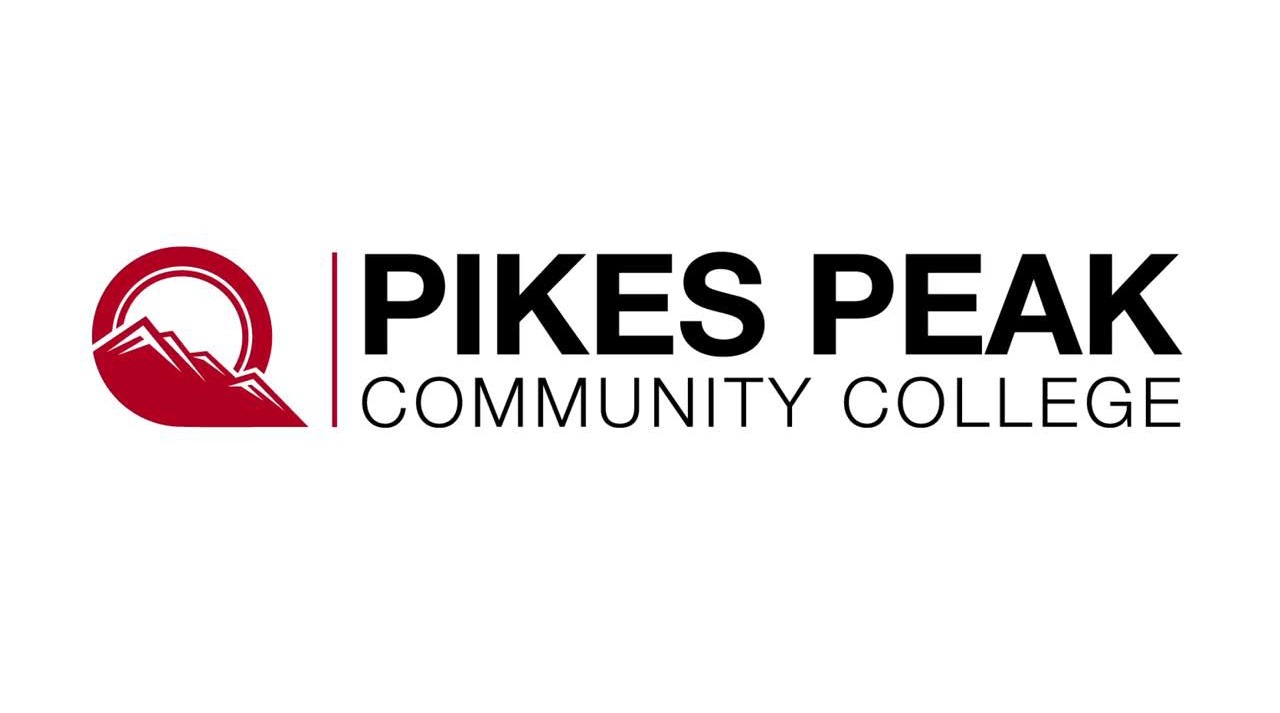 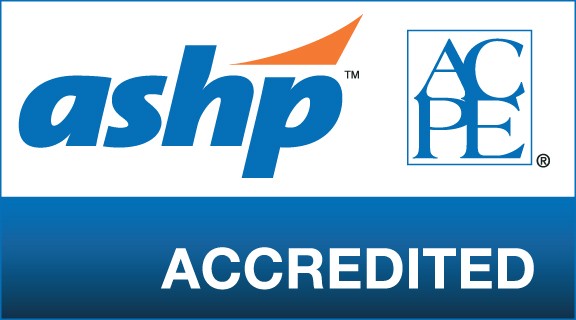 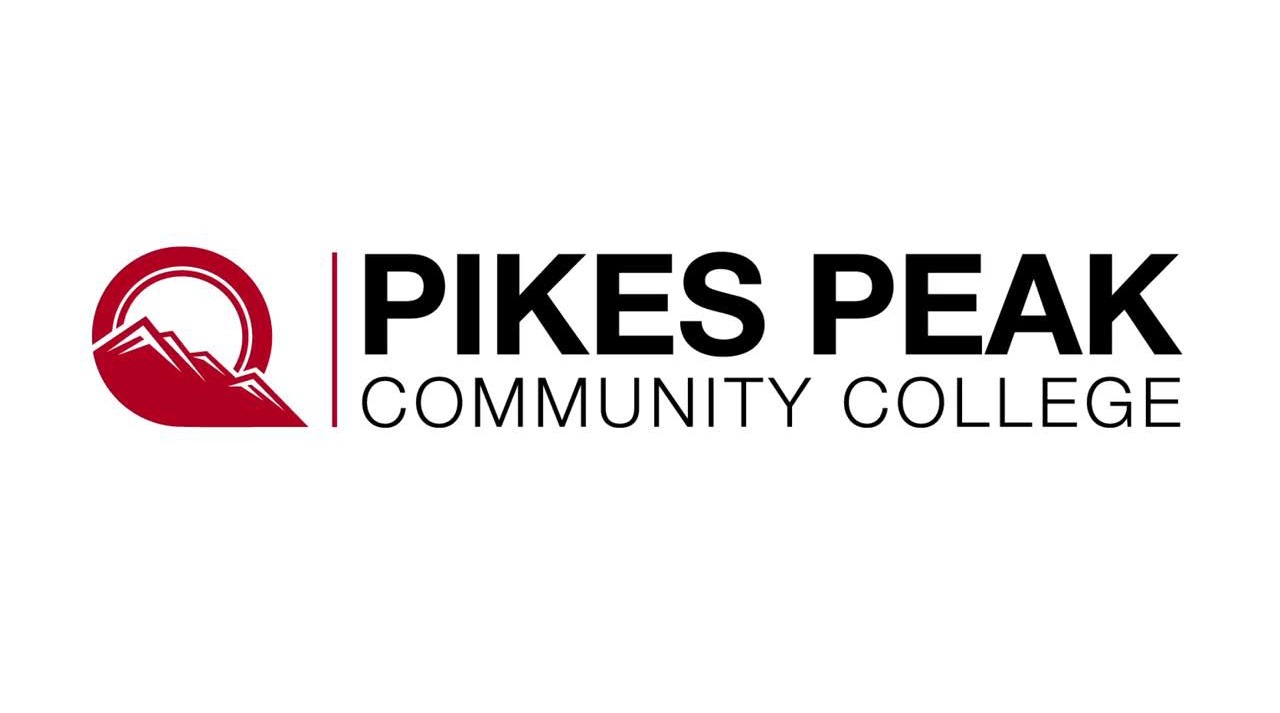 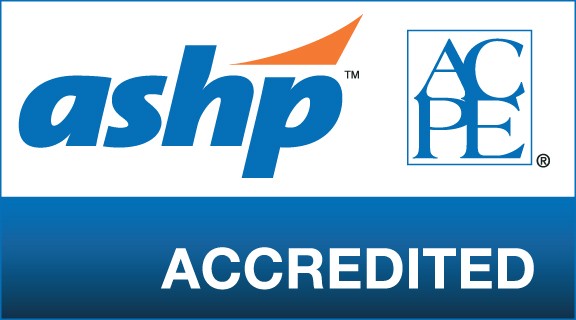 I hereby grant permission to the rights of my image, likeness and sound of my voice as   recorded without payment or any other consideration. I understand that my image may be edited, copied, exhibited, published or distributed and waive the right to inspect or approve the finished product wherein my likeness appears. Additionally, I waive any right to royalties or other compensation arising or related to the use of my image or recording. I also understand that this material may be used in diverse educational settings within an unrestricted geographic area.By signing this release, I understand this permission signifies that video recordings of me may be electronically displayed via the Internet, broadcast, in public educational settings, and other settings as deemed appropriate. I understand that there is no time limit on the validity of this release nor is there any geographic limitation on where these materials may be distributed.I understand and agree that this release applies to photographic, audio or video recordings collected as part of the sessions related to this document only.By signing this form I acknowledge that I have completely read and fully understand the above release and agree to be bound thereby. I hereby release all claims against Pikes Peak Community College, its programs, students, employees, and related organizations utilizing this material for educational purposes.Additional Details:                                                                                                                                                                       ______________________________________________________________________________________________________________________________________________________________________________________________________Full Name:   ____________________________________________________________________________________________       Street Address/P.O. Box:   ________________________________________________________________________                                                                                                                                                               City: Postal / Zip Code: ___________________________________________________________________________                                          Phone: ( __    ) __    - __                Email Address: _______________________________________________________                                                                                                                 Signature: _________________________________________________________________ Date: _______________                                           If this release is obtained from a presenter under the age of 19, then the signature of that presenter’s parent or legal guardian is also required.Parent Signature: ____________________________________________________________ Date: _______________                                           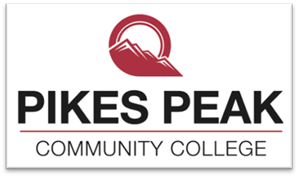 Student Training Plan/Progress SurveyStudent Training Plan/Progress Survey: Part 1 of 2Student Training Plan/Progress Survey: Part 2 of 2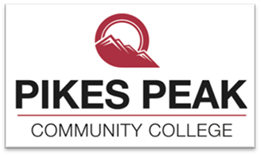 Student Training Plan/Progress SurveyStudent Training Plan/Progress Survey: Part 1 of 2Student Training Plan/Progress Survey: Part 2 of 2Student Training Plan/Progress SurveyStudent Training Plan/Progress Survey: Part 1 of 2Student Training Plan/Progress Survey: Part 2 of 2Student Training Plan/Progress SurveyStudent Training Plan/Progress Survey: Part 1 of 2Student Training Plan/Progress Survey: Part 2 of 2Pharmacy Technician Program Handbook Signature FormPikes Peak Community College Signature FormFor the Pharmacy Technician Program Student Handbook and Course SyllabiThis form is to be completed at the beginning of each course.Handbook:I have read and understand the PPCC Pharmacy Technician Program Student Handbook and I know   that I am responsible for the content and the policies within the handbook.  Student signature_________________________________________________________________Student printed name_______________________________________________________________Date_____________________________________Semester/ Year_________________________Course Syllabi: PHT 111 Orientation to PharmacyEach course in the Pharmacy Technician Program abides by policies in the Pharmacy Technician Program Student Handbook.   Any additional requirements or policies for specific courses are printed in the Course’s Syllabus. I have read and understand the PPCC PHT Course Syllabus for the course currently enrolled. I understand that I am responsible for the contents in the syllabus. I will ask the faculty for any clarification needed so that I can fulfill the student responsibilities to successfully complete the course.I understand that there may be changes to the syllabus during the course and these changes will be updated in the D2L PHT Course Announcement and Content sections or given as written information in class. Student signature:_________________________________________________________Student printed name:_______________________________________________________Current Course: ___________________________________________________________Date_______________________Pharmacy Technician Program Handbook Signature FormPikes Peak Community College Signature FormFor the Pharmacy Technician Program Student Handbook and Course SyllabiThis form is to be completed at the beginning of each course.Handbook:I have read and understand the PPCC Pharmacy Technician Program Student Handbook and I know   that I am responsible for the content and the policies within the handbook.  Student signature_________________________________________________________________Student printed name_______________________________________________________________Date_____________________________________Semester/ Year_________________________Course Syllabi: PHT 112 Pharmacy LawEach course in the Pharmacy Technician Program abides by policies in the Pharmacy Technician Program Student Handbook.   Any additional requirements or policies for specific courses are printed in the Course’s Syllabus. I have read and understand the PPCC PHT Course Syllabus for the course currently enrolled. I understand that I am responsible for the contents in the syllabus. I will ask the faculty for any clarification needed so that I can fulfill the student responsibilities to successfully complete the course.I understand that there may be changes to the syllabus during the course and these changes will be updated in the D2L PHT Course Announcement and Content sections or given as written information in class. Student signature:_________________________________________________________Student printed name:_______________________________________________________Current Course: ___________________________________________________________Date_______________________Pharmacy Technician Program Handbook Signature FormPikes Peak Community College Signature FormFor the Pharmacy Technician Program Student Handbook and Course SyllabiThis form is to be completed at the beginning of each course.Handbook: I have read and understand the PPCC Pharmacy Technician Program Student Handbook and I know   that I am responsible for the content and the policies within the handbook.  Student signature_________________________________________________________________Student printed name_______________________________________________________________Date_____________________________________Semester/ Year_________________________Course Syllabi: PHT 114 Computer Skills for Pharm TechsEach course in the Pharmacy Technician Program abides by policies in the Pharmacy Technician Program Student Handbook.   Any additional requirements or policies for specific courses are printed in the Course’s Syllabus. I have read and understand the PPCC PHT Course Syllabus for the course currently enrolled. I understand that I am responsible for the contents in the syllabus. I will ask the faculty for any clarification needed so that I can fulfill the student responsibilities to successfully complete the course.I understand that there may be changes to the syllabus during the course and these changes will be updated in the D2L PHT Course Announcement and Content sections or given as written information in class. Student signature:_________________________________________________________Student printed name:_______________________________________________________Current Course: ___________________________________________________________Date_______________________Pharmacy Technician Program Handbook Signature FormPikes Peak Community College Signature FormFor the Pharmacy Technician Program Student Handbook and Course SyllabiThis form is to be completed at the beginning of each course.Handbook:I have read and understand the PPCC Pharmacy Technician Program Student Handbook and I know   that I am responsible for the content and the policies within the handbook.  Student signature_________________________________________________________________Student printed name_______________________________________________________________Date_____________________________________Semester/ Year_________________________Course Syllabi: PHT 115 Pharmacology IEach course in the Pharmacy Technician Program abides by policies in the Pharmacy Technician Program Student Handbook.   Any additional requirements or policies for specific courses are printed in the Course’s Syllabus. I have read and understand the PPCC PHT Course Syllabus for the course currently enrolled. I understand that I am responsible for the contents in the syllabus. I will ask the faculty for any clarification needed so that I can fulfill the student responsibilities to successfully complete the course.I understand that there may be changes to the syllabus during the course and these changes will be updated in the D2L PHT Course Announcement and Content sections or given as written information in class. Student signature:_________________________________________________________Student printed name:_______________________________________________________Current Course: ___________________________________________________________Date_______________________Pharmacy Technician Program Handbook Signature FormPikes Peak Community College Signature FormFor the Pharmacy Technician Program Student Handbook and Course SyllabiThis form is to be completed at the beginning of each course.Handbook:I have read and understand the PPCC Pharmacy Technician Program Student Handbook and I know   that I am responsible for the content and the policies within the handbook.  Student signature_________________________________________________________________Student printed name_______________________________________________________________Date_____________________________________Semester/ Year_________________________Course Syllabi: PHT 118 Pharmacology IIEach course in the Pharmacy Technician Program abides by policies in the Pharmacy Technician Program Student Handbook.   Any additional requirements or policies for specific courses are printed in the Course’s Syllabus. I have read and understand the PPCC PHT Course Syllabus for the course currently enrolled. I understand that I am responsible for the contents in the syllabus. I will ask the faculty for any clarification needed so that I can fulfill the student responsibilities to successfully complete the course.I understand that there may be changes to the syllabus during the course and these changes will be updated in the D2L PHT Course Announcement and Content sections or given as written information in class. Student signature:_________________________________________________________Student printed name:_______________________________________________________Current Course: ___________________________________________________________Date_______________________Pharmacy Technician Program Handbook Signature FormPikes Peak Community College Signature FormFor the Pharmacy Technician Program Student Handbook and Course SyllabiThis form is to be completed at the beginning of each course.Handbook:I have read and understand the PPCC Pharmacy Technician Program Student Handbook and I know   that I am responsible for the content and the policies within the handbook.  Student signature_________________________________________________________________Student printed name_______________________________________________________________Date_____________________________________Semester/ Year_________________________Course Syllabi: PHT 235 Pharmaceutical Calculations & CompoundingEach course in the Pharmacy Technician Program abides by policies in the Pharmacy Technician Program Student Handbook.   Any additional requirements or policies for specific courses are printed in the Course’s Syllabus. I have read and understand the PPCC PHT Course Syllabus for the course currently enrolled. I understand that I am responsible for the contents in the syllabus. I will ask the faculty for any clarification needed so that I can fulfill the student responsibilities to successfully complete the course.I understand that there may be changes to the syllabus during the course and these changes will be updated in the D2L PHT Course Announcement and Content sections or given as written information in class. Student signature:_________________________________________________________Student printed name:_______________________________________________________Current Course: ___________________________________________________________Date_______________________Pharmacy Technician Program Handbook Signature FormPikes Peak Community College Signature FormFor the Pharmacy Technician Program Student Handbook and Course SyllabiThis form is to be completed at the beginning of each course.Handbook:I have read and understand the PPCC Pharmacy Technician Program Student Handbook and I know   that I am responsible for the content and the policies within the handbook.  Student signature_________________________________________________________________Student printed name_______________________________________________________________Date_____________________________________Semester/ Year_________________________Course Syllabi: PHT 116 Institutional PharmacyEach course in the Pharmacy Technician Program abides by policies in the Pharmacy Technician Program Student Handbook.   Any additional requirements or policies for specific courses are printed in the Course’s Syllabus. I have read and understand the PPCC PHT Course Syllabus for the course currently enrolled. I understand that I am responsible for the contents in the syllabus. I will ask the faculty for any clarification needed so that I can fulfill the student responsibilities to successfully complete the course.I understand that there may be changes to the syllabus during the course and these changes will be updated in the D2L PHT Course Announcement and Content sections or given as written information in class. Student signature:_________________________________________________________Student printed name:_______________________________________________________Current Course: ___________________________________________________________Date_______________________Pharmacy Technician Program Handbook Signature FormPikes Peak Community College Signature FormFor the Pharmacy Technician Program Student Handbook and Course SyllabiThis form is to be completed at the beginning of each course.Handbook:I have read and understand the PPCC Pharmacy Technician Program Student Handbook and I know   that I am responsible for the content and the policies within the handbook.  Student signature_________________________________________________________________Student printed name_______________________________________________________________Date_____________________________________Semester/ Year_________________________Course Syllabi: PHT 119 Community PharmacyEach course in the Pharmacy Technician Program abides by policies in the Pharmacy Technician Program Student Handbook.   Any additional requirements or policies for specific courses are printed in the Course’s Syllabus. I have read and understand the PPCC PHT Course Syllabus for the course currently enrolled. I understand that I am responsible for the contents in the syllabus. I will ask the faculty for any clarification needed so that I can fulfill the student responsibilities to successfully complete the course.I understand that there may be changes to the syllabus during the course and these changes will be updated in the D2L PHT Course Announcement and Content sections or given as written information in class. Student signature:_________________________________________________________Student printed name:_______________________________________________________Current Course: ___________________________________________________________Date_______________________Evaluation/ Other FormsStudent Evaluation of Faculty and Coursework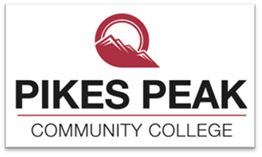 PHT 111: Orientation to PharmacyUse the following scale to rate faculty in this course:5= Strongly Agree; 4= Agree; 3=neither Agree or Disagree2= Disagree; 1= Strongly DisagreeFaculty reviewed syllabus and course outline, and expectations were made clear. 	1 – 2 – 3 – 4 – 5Students were properly instructed on any lab or assignment procedures.		1 – 2 – 3 – 4 – 5   Student questions were answered in a manner that was clear and helpful.                  	1 – 2 – 3 – 4 – 5 Student was allowed to develop level of proficiency in various tasks.                                    	1 – 2 – 3 – 4 – 5 Faculty made effort to provide clear examples of various skills and pharmacy tasks, either in discussion or in lab exercises.					     				1 – 2 – 3 – 4 – 5 Faculty provided constructive feed on quality of work. 					1 – 2 – 3 – 4 – 5 Student feels that skills developed over the course of the class. 				1 – 2 – 3 – 4 – 5 Student feels that knowledge developed over the course of the class.			1 – 2 – 3 – 4 – 5 Student felt comfortable asking questions.						1 – 2 – 3 – 4 – 5 Comments/Suggestion:	___________________________________________________________________________________________________________________________________________________________________________________________________________________________________________________________________________________________________________________________________________________________________________________________________________________________________________________________________________________________________________________________________________________________________________________________________________________________________________________________________________________________________________________________________________________________________________________________________________________________________________________________________________________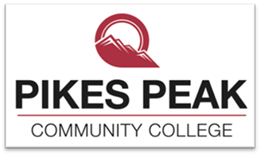 Student Evaluation of Faculty and CourseworkPHT 112: Pharmacy LawUse the following scale to rate faculty in this course:5= Strongly Agree; 4= Agree; 3=neither Agree or Disagree2= Disagree; 1= Strongly DisagreeFaculty reviewed syllabus and course outline, and expectations were made clear. 	1 – 2 – 3 – 4 – 5Students were properly instructed on any lab or assignment procedures.		1 – 2 – 3 – 4 – 5   Student questions were answered in a manner that was clear and helpful.                  	1 – 2 – 3 – 4 – 5 Student was allowed to develop level of proficiency in various tasks.                                    	1 – 2 – 3 – 4 – 5 Faculty made effort to provide clear examples of various skills and pharmacy tasks, either in discussion or in lab exercises.					     				1 – 2 – 3 – 4 – 5 Faculty provided constructive feed on quality of work. 					1 – 2 – 3 – 4 – 5 Student feels that skills developed over the course of the class. 				1 – 2 – 3 – 4 – 5 Student feels that knowledge developed over the course of the class.			1 – 2 – 3 – 4 – 5 Student felt comfortable asking questions.						1 – 2 – 3 – 4 – 5 Comments/Suggestion: 	___________________________________________________________________________________________________________________________________________________________________________________________________________________________________________________________________________________________________________________________________________________________________________________________________________________________________________________________________________________________________________________________________________________________________________________________________________________________________________________________________________________________________________________________________________________________________________________________________________________________________________________________________________________Student Evaluation of Faculty and CourseworkPHT 114: Computer Skills for Pharm TechsUse the following scale to rate faculty in this course:5= Strongly Agree; 4= Agree; 3=neither Agree or Disagree2= Disagree; 1= Strongly DisagreeFaculty reviewed syllabus and course outline, and expectations were made clear. 	1 – 2 – 3 – 4 – 5Students were properly instructed on any lab or assignment procedures.		1 – 2 – 3 – 4 – 5   Student questions were answered in a manner that was clear and helpful.                  	1 – 2 – 3 – 4 – 5 Student was allowed to develop level of proficiency in various tasks.                                    	1 – 2 – 3 – 4 – 5 Faculty made effort to provide clear examples of various skills and pharmacy tasks, either in discussion or in lab exercises.					     				1 – 2 – 3 – 4 – 5 Faculty provided constructive feed on quality of work. 					1 – 2 – 3 – 4 – 5 Student feels that skills developed over the course of the class. 				1 – 2 – 3 – 4 – 5 Student feels that knowledge developed over the course of the class.			1 – 2 – 3 – 4 – 5 Student felt comfortable asking questions.						1 – 2 – 3 – 4 – 5 Comments/Suggestion: 	___________________________________________________________________________________________________________________________________________________________________________________________________________________________________________________________________________________________________________________________________________________________________________________________________________________________________________________________________________________________________________________________________________________________________________________________________________________________________________________________________________________________________________________________________________________________________________________________________________________________________________________________________________________Student Evaluation of Faculty and CourseworkP115: Pharmacology IUse the following scale to rate faculty in this course:5= Strongly Agree; 4= Agree; 3=neither Agree or Disagree2= Disagree; 1= Strongly DisagreeFaculty reviewed syllabus and course outline, and expectations were made clear. 	1 – 2 – 3 – 4 – 5Students were properly instructed on any lab or assignment procedures.		1 – 2 – 3 – 4 – 5   Student questions were answered in a manner that was clear and helpful.                  	1 – 2 – 3 – 4 – 5 Student was allowed to develop level of proficiency in various tasks.                                    	1 – 2 – 3 – 4 – 5 Faculty made effort to provide clear examples of various skills and pharmacy tasks, either in discussion or in lab exercises.					     				1 – 2 – 3 – 4 – 5 Faculty provided constructive feed on quality of work. 					1 – 2 – 3 – 4 – 5 Student feels that skills developed over the course of the class. 				1 – 2 – 3 – 4 – 5 Student feels that knowledge developed over the course of the class.			1 – 2 – 3 – 4 – 5 Student felt comfortable asking questions.						1 – 2 – 3 – 4 – 5 Comments/Suggestion: 	___________________________________________________________________________________________________________________________________________________________________________________________________________________________________________________________________________________________________________________________________________________________________________________________________________________________________________________________________________________________________________________________________________________________________________________________________________________________________________________________________________________________________________________________________________________________________________________________________________________________________________________________________________________Student Evaluation of Faculty and CourseworkPHT 118: Pharmacology IIUse the following scale to rate faculty in this course:5= Strongly Agree; 4= Agree; 3=neither Agree or Disagree2= Disagree; 1= Strongly DisagreeFaculty reviewed syllabus and course outline, and expectations were made clear. 	1 – 2 – 3 – 4 – 5Students were properly instructed on any lab or assignment procedures.		1 – 2 – 3 – 4 – 5   Student questions were answered in a manner that was clear and helpful.                  	1 – 2 – 3 – 4 – 5 Student was allowed to develop level of proficiency in various tasks.                                    	1 – 2 – 3 – 4 – 5 Faculty made effort to provide clear examples of various skills and pharmacy tasks, either in discussion or in lab exercises.					     				1 – 2 – 3 – 4 – 5 Faculty provided constructive feed on quality of work. 					1 – 2 – 3 – 4 – 5 Student feels that skills developed over the course of the class. 				1 – 2 – 3 – 4 – 5 Student feels that knowledge developed over the course of the class.			1 – 2 – 3 – 4 – 5 Student felt comfortable asking questions.						1 – 2 – 3 – 4 – 5 Comments/Suggestion: 	___________________________________________________________________________________________________________________________________________________________________________________________________________________________________________________________________________________________________________________________________________________________________________________________________________________________________________________________________________________________________________________________________________________________________________________________________________________________________________________________________________________________________________________________________________________________________________________________________________________________________________________________________________________Student Evaluation of Faculty and CourseworkPHT 235: Pharm. Calculations & CompoundingUse the following scale to rate faculty in this course:5= Strongly Agree; 4= Agree; 3=neither Agree or Disagree2= Disagree; 1= Strongly DisagreeFaculty reviewed syllabus and course outline, and expectations were made clear. 	1 – 2 – 3 – 4 – 5Students were properly instructed on any lab or assignment procedures.		1 – 2 – 3 – 4 – 5   Student questions were answered in a manner that was clear and helpful.                  	1 – 2 – 3 – 4 – 5 Student was allowed to develop level of proficiency in various tasks.                                    	1 – 2 – 3 – 4 – 5 Faculty made effort to provide clear examples of various skills and pharmacy tasks, either in discussion or in lab exercises.					     				1 – 2 – 3 – 4 – 5 Faculty provided constructive feed on quality of work. 					1 – 2 – 3 – 4 – 5 Student feels that skills developed over the course of the class. 				1 – 2 – 3 – 4 – 5 Student feels that knowledge developed over the course of the class.			1 – 2 – 3 – 4 – 5 Student felt comfortable asking questions.						1 – 2 – 3 – 4 – 5 Comments/Suggestion: 	___________________________________________________________________________________________________________________________________________________________________________________________________________________________________________________________________________________________________________________________________________________________________________________________________________________________________________________________________________________________________________________________________________________________________________________________________________________________________________________________________________________________________________________________________________________________________________________________________________________________________________________________________________________Student Evaluation of Faculty and CourseworkPHT 116: Institutional PharmacyUse the following scale to rate faculty in this course:5= Strongly Agree; 4= Agree; 3=neither Agree or Disagree2= Disagree; 1= Strongly DisagreeFaculty reviewed syllabus and course outline, and expectations were made clear. 	1 – 2 – 3 – 4 – 5Students were properly instructed on any lab or assignment procedures.		1 – 2 – 3 – 4 – 5   Student questions were answered in a manner that was clear and helpful.                  	1 – 2 – 3 – 4 – 5 Student was allowed to develop level of proficiency in various tasks.                                    	1 – 2 – 3 – 4 – 5 Faculty made effort to provide clear examples of various skills and pharmacy tasks, either in discussion or in lab exercises.					     				1 – 2 – 3 – 4 – 5 Faculty provided constructive feed on quality of work. 					1 – 2 – 3 – 4 – 5 Student feels that skills developed over the course of the class. 				1 – 2 – 3 – 4 – 5 Student feels that knowledge developed over the course of the class.			1 – 2 – 3 – 4 – 5 Student felt comfortable asking questions.						1 – 2 – 3 – 4 – 5 Comments/Suggestion: 	___________________________________________________________________________________________________________________________________________________________________________________________________________________________________________________________________________________________________________________________________________________________________________________________________________________________________________________________________________________________________________________________________________________________________________________________________________________________________________________________________________________________________________________________________________________________________________________________________________________________________________________________________________________Student Evaluation of Faculty and CourseworkPHT 119: Community PharmacyUse the following scale to rate faculty in this course:5= Strongly Agree; 4= Agree; 3=neither Agree or Disagree2= Disagree; 1= Strongly DisagreeFaculty reviewed syllabus and course outline, and expectations were made clear. 	1 – 2 – 3 – 4 – 5Students were properly instructed on any lab or assignment procedures.		1 – 2 – 3 – 4 – 5   Student questions were answered in a manner that was clear and helpful.                  	1 – 2 – 3 – 4 – 5 Student was allowed to develop level of proficiency in various tasks.                                    	1 – 2 – 3 – 4 – 5 Faculty made effort to provide clear examples of various skills and pharmacy tasks, either in discussion or in lab exercises.					     				1 – 2 – 3 – 4 – 5 Faculty provided constructive feed on quality of work. 					1 – 2 – 3 – 4 – 5 Student feels that skills developed over the course of the class. 				1 – 2 – 3 – 4 – 5 Student feels that knowledge developed over the course of the class.			1 – 2 – 3 – 4 – 5 Student felt comfortable asking questions.						1 – 2 – 3 – 4 – 5 Comments/Suggestion: 	___________________________________________________________________________________________________________________________________________________________________________________________________________________________________________________________________________________________________________________________________________________________________________________________________________________________________________________________________________________________________________________________________________________________________________________________________________________________________________________________________________________________________________________________________________________________________________________________________________________________________________________________________________________PREREQUISITESCourse CreditsMAT 050 or MAT 083/1034 or 3/3CCR 092 or CCR 094/ ENG1215 or3/3CSC 105 or CIS 1183FIRST SEMESTERCourseCreditsSECOND SEMESTERCourseCreditsCourseCreditsPHT 111Orientation to Pharmacy3PHT 116Institutional PharmacyPHT 116Institutional Pharmacy3PHT 114Computer Skills for Pharm Techs1PHT 119Community PharmacyPHT 119Community Pharmacy3PHT 115Pharmacology I3PHT 170Clinical: InstitutionalPHT 170Clinical: Institutional4PHT 118Pharmacology II3PHT 171Clinical: AmbulatoryPHT 171Clinical: Ambulatory4PHT 235Pharm. Calculations & Compounding4COM 225Organizational CommunicationsCOM 225Organizational Communications3PHT 112Pharmacy Law2HPR 102CPR for Professionals0.5Total16.5TotalTotal17Year 1 TotalYear 1 TotalYear 1 TotalYear 1 TotalYear 1 Total33.5FIRST SEMESTERCourseCreditsCourse Notes or RequirementsCourse Notes or RequirementsPHT 250Sterile Compounding & Aseptic Technique2Must complete standard PHT Certificate before this class can be takenMust complete standard PHT Certificate before this class can be takenPHT 255Advanced Pharmacy Practice and    Non-Traditional  Roles2Must complete standard PHT Certificate before this class can be takenMust complete standard PHT Certificate before this class can be takenHPR 178Medical Terminology2HPR 208Advanced Med. Terminology2CIS 155PC Spreadsheet Concepts3Total11Year 1 Total (+ PHT Certificate Program)Year 1 Total (+ PHT Certificate Program)Year 1 Total (+ PHT Certificate Program)Year 1 Total (+ PHT Certificate Program)44PREREQUISITESCourse CreditsMAT 050 or MAT 083/1034 or 3/3CCR 092 or CCR 094/ ENG1215 or3/3CSC 105 or CIS 1183FIRST SEMESTERCourseCreditsSECOND SEMESTERCourseCreditsCourseCreditsPHT 111Orientation to Pharmacy3PHT 116Institutional PharmacyPHT 116Institutional Pharmacy3PHT 114Computer Skills for Pharm Techs1PHT 119Community PharmacyPHT 119Community Pharmacy3PHT 115Pharmacology I3PHT 170Clinical: InstitutionalPHT 170Clinical: Institutional4PHT 118Pharmacology II3PHT 171Clinical: AmbulatoryPHT 171Clinical: Ambulatory4PHT 235Pharm. Calculations & Compounding4COM 225Organizational CommunicationsCOM 225Organizational Communications3PHT 112Pharmacy Law2HPR 102CPR for Professionals0.5Total16.5TotalTotal17Year 1 TotalYear 1 TotalYear 1 TotalYear 1 TotalYear 1 Total33.5THIRD SEMESTERCourseCreditsFOURTH SEMESTERCourse CreditsPHT 250Sterile Compounding & Aseptic Technique2HPR 208Advanced Med. Terminology2PHT 255Advanced Pharmacy Practice and    Non-Traditional  Roles2PSY 100Psychology of Workplace Relationships3HPR 178Medical Terminology2CHE 101Introduction to Chemistry w/Lab ORBIO 111General College Biology w/Lab5ENG 121English Composition3HWE 100Human Nutrition3CIS 155PC Spreadsheet Concepts3MAT 103Clinical Calculations3Total15Total13Year 2 TotalYear 2 TotalYear 2 TotalYear 2 Total28Categories of Essential Functions DefinitionExample of Technical StandardObservationAbility to participate actively in all demonstrations, laboratory exercise, and clinical experiences in the professional program component and to assess and comprehend the condition of all clients assigned to him/her for examination, diagnosis, and treatment.   Such observation and information usually requires functional use of visual, auditory, and somatic sensations.Visual (Corrected as necessary)Able to visually discriminate increment readings on syringesAble to read instrument scalesAble to enter and review data during use of computer equipmentAble to visually discriminate different colored and shaped objectsRecognize and interpret facial expressions and body languageAssess the environment at a distanceAuditory (corrected as necessary)Recognize and respond to soft voices or voices under protective garbRecognize and respond to voices over the telephone, via a speaker, or from microphone speaker in a drive-thru CommunicationAbility to communicate independently and effectively in English using verbal, non-verbal and written formats with faculty, other students, clients, families and all members of the healthcare team. Exercise excellent verbal and interpersonal communication work  to impart information to clients or to the public , to convey instructions to patients or co-workers clearly and accuratelyAssess nonverbal communicationsTransmit information to clients, fellow students, faculty and staff, and members of the health care teamReceive, write and interpret written communication in both academic and clinical settingsMotorSufficient motor ability to execute the movement and skills required for safe and effective pharmaceutical practiceEye-hand coordination and finger dexterity required to achieve the psychomotor objectives (use of a spatula and tablet counter, mortar and pestle, balance and weight set, needles, syringes, and the skills of counting and pouring)Excellent fine motor skills and hand/finger strength, such as those required to perform sterile compounding using strict aseptic technique.The ability to manipulate needles and syringes while holding your arms out in front of you for extended periods of time.Lift up to 50 poundsStand and/or walk for long periods of time (8-12 hours)IntellectualIntellectual (continued)Ability to collect, interpret and integrate information and make decisions.  Read and comprehend relevant information in textbooks, prescriptions and medication orders, medical records and professional literatureMeasure, calculate, reason, analyze and synthesizeUtilize intellectual abilities, exercise good judgment and complete tasks, within required time limitsRetain informationApply knowledge to new situations and problem solving scenariosBehavioral and Social AttributesPossess the emotional health and stability required for full utilization of the student’s intellectual abilities, the exercise of good judgment, the prompt completion of all academic and patient care responsibilities and the development of mature, sensitive, and effective relationships with clients and other members of the health care team. Possess the ability to tolerate taxing workloads, function effectively under stress, adapt to changing environments, display flexibility, and learn to function in the face of uncertainties inherent in clinical settings with patients. Possess compassion, integrity, concern for others, and motivation.Possess the ability to demonstrate professional behaviors and a strong work ethic.Manage heavy academic schedules and deadlinesPerform in fast paced clinical situationsDisplay flexibilitySustain professional activities for protracted periods under conditions of physical and emotional stressDemonstrate emotional health required for full utilization of intellectual abilities and exercise of good judgmentDemonstrate integrity, concern for others, interpersonal skills, interest and motivationsAccepts responsibility and accountability for one’s own actionsDevelop mature, sensitive and effective relationships with clients and othersComply with the professional standards of the pharmacy professionName:Name:Name:Name:Name:Name:Semester 1Term:Semester 1Term:Semester 1Term:Date:Date:Date:Date:Date:Grade average: ____%Grade average: ____%Grade average: ____%1. Are you please with your grade? Why or why not?1. Are you please with your grade? Why or why not?1. Are you please with your grade? Why or why not?1. Are you please with your grade? Why or why not?1. Are you please with your grade? Why or why not?1. Are you please with your grade? Why or why not?1. Are you please with your grade? Why or why not?2. What area(s) of study do you feel most confident?2. What area(s) of study do you feel most confident?2. What area(s) of study do you feel most confident?2. What area(s) of study do you feel most confident?2. What area(s) of study do you feel most confident?2. What area(s) of study do you feel most confident?2. What area(s) of study do you feel most confident?3. What area(s) of study do you feel you need the greatest improvement?3. What area(s) of study do you feel you need the greatest improvement?3. What area(s) of study do you feel you need the greatest improvement?3. What area(s) of study do you feel you need the greatest improvement?3. What area(s) of study do you feel you need the greatest improvement?3. What area(s) of study do you feel you need the greatest improvement?3. What area(s) of study do you feel you need the greatest improvement?3. What area(s) of study do you feel you need the greatest improvement?3. What area(s) of study do you feel you need the greatest improvement?3. What area(s) of study do you feel you need the greatest improvement?Absences: ________Absences: ________Absences: ________1. Do you feel your attendance has (absences, tardies, leaving early) affected the outcome of your grades/skills/knowledge? Explain.1. Do you feel your attendance has (absences, tardies, leaving early) affected the outcome of your grades/skills/knowledge? Explain.1. Do you feel your attendance has (absences, tardies, leaving early) affected the outcome of your grades/skills/knowledge? Explain.1. Do you feel your attendance has (absences, tardies, leaving early) affected the outcome of your grades/skills/knowledge? Explain.1. Do you feel your attendance has (absences, tardies, leaving early) affected the outcome of your grades/skills/knowledge? Explain.1. Do you feel your attendance has (absences, tardies, leaving early) affected the outcome of your grades/skills/knowledge? Explain.1. Do you feel your attendance has (absences, tardies, leaving early) affected the outcome of your grades/skills/knowledge? Explain.1. Do you feel your attendance has (absences, tardies, leaving early) affected the outcome of your grades/skills/knowledge? Explain.1. Do you feel your attendance has (absences, tardies, leaving early) affected the outcome of your grades/skills/knowledge? Explain.1. Do you feel your attendance has (absences, tardies, leaving early) affected the outcome of your grades/skills/knowledge? Explain.1. Do you feel your attendance has (absences, tardies, leaving early) affected the outcome of your grades/skills/knowledge? Explain.1. Do you feel your attendance has (absences, tardies, leaving early) affected the outcome of your grades/skills/knowledge? Explain.Work Ethics: On a scale of 1-5 (5 being excellent), rate yourself in each category:Work Ethics: On a scale of 1-5 (5 being excellent), rate yourself in each category:Work Ethics: On a scale of 1-5 (5 being excellent), rate yourself in each category:Work Ethics: On a scale of 1-5 (5 being excellent), rate yourself in each category:Work Ethics: On a scale of 1-5 (5 being excellent), rate yourself in each category:Work Ethics: On a scale of 1-5 (5 being excellent), rate yourself in each category:Work Ethics: On a scale of 1-5 (5 being excellent), rate yourself in each category:Work Ethics: On a scale of 1-5 (5 being excellent), rate yourself in each category:Work Ethics: On a scale of 1-5 (5 being excellent), rate yourself in each category:Work Ethics: On a scale of 1-5 (5 being excellent), rate yourself in each category:Work Ethics: On a scale of 1-5 (5 being excellent), rate yourself in each category:Work Ethics: On a scale of 1-5 (5 being excellent), rate yourself in each category:Attendance:____Attendance:____Character: ____Character: ____Teamwork: ____Teamwork: ____Teamwork: ____Appearance:___Appearance:___Appearance:___Appearance:___Attitude: ______Attitude: ______Productivity:___Productivity:___Confidence: ___Confidence: ___Confidence: ___Participation: ___Participation: ___Participation: ___Participation: ___Cooperation:___Cooperation:___Respect:______Respect:______Study Skills:____Study Skills:____Study Skills:____Communication: ___Communication: ___Communication: ___Communication: ___1. What is/are your strongest work ethics trait(s)? 1. What is/are your strongest work ethics trait(s)? 1. What is/are your strongest work ethics trait(s)? 1. What is/are your strongest work ethics trait(s)? 1. What is/are your strongest work ethics trait(s)? 1. What is/are your strongest work ethics trait(s)? 1. What is/are your strongest work ethics trait(s)? 1. What is/are your strongest work ethics trait(s)? 1. What is/are your strongest work ethics trait(s)? 1. What is/are your strongest work ethics trait(s)? 1. What is/are your strongest work ethics trait(s)? 2. What is/are your weakest work ethic trait(s)?2. What is/are your weakest work ethic trait(s)?2. What is/are your weakest work ethic trait(s)?2. What is/are your weakest work ethic trait(s)?2. What is/are your weakest work ethic trait(s)?2. What is/are your weakest work ethic trait(s)?3. What work ethics traits do you feel you have that would help you to maintain successful employment?3. What work ethics traits do you feel you have that would help you to maintain successful employment?3. What work ethics traits do you feel you have that would help you to maintain successful employment?3. What work ethics traits do you feel you have that would help you to maintain successful employment?3. What work ethics traits do you feel you have that would help you to maintain successful employment?3. What work ethics traits do you feel you have that would help you to maintain successful employment?3. What work ethics traits do you feel you have that would help you to maintain successful employment?3. What work ethics traits do you feel you have that would help you to maintain successful employment?3. What work ethics traits do you feel you have that would help you to maintain successful employment?3. What work ethics traits do you feel you have that would help you to maintain successful employment?3. What work ethics traits do you feel you have that would help you to maintain successful employment?3. What work ethics traits do you feel you have that would help you to maintain successful employment?4. What can you do to improve the weak trait(s)? 4. What can you do to improve the weak trait(s)? 4. What can you do to improve the weak trait(s)? 4. What can you do to improve the weak trait(s)? 4. What can you do to improve the weak trait(s)? 4. What can you do to improve the weak trait(s)? 4. What can you do to improve the weak trait(s)? 4. What can you do to improve the weak trait(s)? 4. What can you do to improve the weak trait(s)? 4. What can you do to improve the weak trait(s)? 4. What can you do to improve the weak trait(s)? 4. What can you do to improve the weak trait(s)? PROGRAM OUTCOMES AND EMPLOYMENT GOALS: PROGRAM OUTCOMES AND EMPLOYMENT GOALS: PROGRAM OUTCOMES AND EMPLOYMENT GOALS: PROGRAM OUTCOMES AND EMPLOYMENT GOALS: PROGRAM OUTCOMES AND EMPLOYMENT GOALS: PROGRAM OUTCOMES AND EMPLOYMENT GOALS: PROGRAM OUTCOMES AND EMPLOYMENT GOALS: PROGRAM OUTCOMES AND EMPLOYMENT GOALS: PROGRAM OUTCOMES AND EMPLOYMENT GOALS: PROGRAM OUTCOMES AND EMPLOYMENT GOALS: PROGRAM OUTCOMES AND EMPLOYMENT GOALS: PROGRAM OUTCOMES AND EMPLOYMENT GOALS: 1. Discuss area(s) of low scores on progress form. 1. Discuss area(s) of low scores on progress form. 1. Discuss area(s) of low scores on progress form. 1. Discuss area(s) of low scores on progress form. 1. Discuss area(s) of low scores on progress form. 1. Discuss area(s) of low scores on progress form. 1. Discuss area(s) of low scores on progress form. 1. Discuss area(s) of low scores on progress form. 1. Discuss area(s) of low scores on progress form. 1. Discuss area(s) of low scores on progress form. 1. Discuss area(s) of low scores on progress form. 1. Discuss area(s) of low scores on progress form. 2. At this point, what are your plans for employment upon graduation? Do you plan to work in a community pharmacy, hospital pharmacy, or other? And have you changed your mind in regards to this question since you started the program?  Explain. 2. At this point, what are your plans for employment upon graduation? Do you plan to work in a community pharmacy, hospital pharmacy, or other? And have you changed your mind in regards to this question since you started the program?  Explain. 2. At this point, what are your plans for employment upon graduation? Do you plan to work in a community pharmacy, hospital pharmacy, or other? And have you changed your mind in regards to this question since you started the program?  Explain. 2. At this point, what are your plans for employment upon graduation? Do you plan to work in a community pharmacy, hospital pharmacy, or other? And have you changed your mind in regards to this question since you started the program?  Explain. 2. At this point, what are your plans for employment upon graduation? Do you plan to work in a community pharmacy, hospital pharmacy, or other? And have you changed your mind in regards to this question since you started the program?  Explain. 2. At this point, what are your plans for employment upon graduation? Do you plan to work in a community pharmacy, hospital pharmacy, or other? And have you changed your mind in regards to this question since you started the program?  Explain. 2. At this point, what are your plans for employment upon graduation? Do you plan to work in a community pharmacy, hospital pharmacy, or other? And have you changed your mind in regards to this question since you started the program?  Explain. 2. At this point, what are your plans for employment upon graduation? Do you plan to work in a community pharmacy, hospital pharmacy, or other? And have you changed your mind in regards to this question since you started the program?  Explain. 2. At this point, what are your plans for employment upon graduation? Do you plan to work in a community pharmacy, hospital pharmacy, or other? And have you changed your mind in regards to this question since you started the program?  Explain. 2. At this point, what are your plans for employment upon graduation? Do you plan to work in a community pharmacy, hospital pharmacy, or other? And have you changed your mind in regards to this question since you started the program?  Explain. 2. At this point, what are your plans for employment upon graduation? Do you plan to work in a community pharmacy, hospital pharmacy, or other? And have you changed your mind in regards to this question since you started the program?  Explain. 2. At this point, what are your plans for employment upon graduation? Do you plan to work in a community pharmacy, hospital pharmacy, or other? And have you changed your mind in regards to this question since you started the program?  Explain. 3. Do you plan on becoming a certified Pharmacy Technician? Why or why not?3. Do you plan on becoming a certified Pharmacy Technician? Why or why not?3. Do you plan on becoming a certified Pharmacy Technician? Why or why not?3. Do you plan on becoming a certified Pharmacy Technician? Why or why not?3. Do you plan on becoming a certified Pharmacy Technician? Why or why not?3. Do you plan on becoming a certified Pharmacy Technician? Why or why not?3. Do you plan on becoming a certified Pharmacy Technician? Why or why not?3. Do you plan on becoming a certified Pharmacy Technician? Why or why not?3. Do you plan on becoming a certified Pharmacy Technician? Why or why not?3. Do you plan on becoming a certified Pharmacy Technician? Why or why not?COMMENTS BY STUDENT:COMMENTS BY STUDENT:COMMENTS BY STUDENT:COMMENTS BY PROGRAM COORDINATOR:COMMENTS BY PROGRAM COORDINATOR:COMMENTS BY PROGRAM COORDINATOR:COMMENTS BY PROGRAM COORDINATOR:COMMENTS BY PROGRAM COORDINATOR:COMMENTS BY PROGRAM COORDINATOR:Student Signature:                                                                                                         Date:Student Signature:                                                                                                         Date:Student Signature:                                                                                                         Date:Student Signature:                                                                                                         Date:Student Signature:                                                                                                         Date:Student Signature:                                                                                                         Date:Student Signature:                                                                                                         Date:Student Signature:                                                                                                         Date:Student Signature:                                                                                                         Date:Student Signature:                                                                                                         Date:Student Signature:                                                                                                         Date:Student Signature:                                                                                                         Date:Program Coordinator Signature:                                                                                 Date:Program Coordinator Signature:                                                                                 Date:Program Coordinator Signature:                                                                                 Date:Program Coordinator Signature:                                                                                 Date:Program Coordinator Signature:                                                                                 Date:Program Coordinator Signature:                                                                                 Date:Program Coordinator Signature:                                                                                 Date:Program Coordinator Signature:                                                                                 Date:Program Coordinator Signature:                                                                                 Date:Program Coordinator Signature:                                                                                 Date:Program Coordinator Signature:                                                                                 Date:Program Coordinator Signature:                                                                                 Date:Name:Name:Name:Name:Name:Name:Semester 2Term:Semester 2Term:Semester 2Term:Date:Date:Date:Date:Date:Grade average: ____%Grade average: ____%Grade average: ____%1. Are you please with your grade? Why or why not?1. Are you please with your grade? Why or why not?1. Are you please with your grade? Why or why not?1. Are you please with your grade? Why or why not?1. Are you please with your grade? Why or why not?1. Are you please with your grade? Why or why not?1. Are you please with your grade? Why or why not?2. What area(s) of study do you feel most confident?2. What area(s) of study do you feel most confident?2. What area(s) of study do you feel most confident?2. What area(s) of study do you feel most confident?2. What area(s) of study do you feel most confident?2. What area(s) of study do you feel most confident?2. What area(s) of study do you feel most confident?3. What area(s) of study do you feel you need the greatest improvement?3. What area(s) of study do you feel you need the greatest improvement?3. What area(s) of study do you feel you need the greatest improvement?3. What area(s) of study do you feel you need the greatest improvement?3. What area(s) of study do you feel you need the greatest improvement?3. What area(s) of study do you feel you need the greatest improvement?3. What area(s) of study do you feel you need the greatest improvement?3. What area(s) of study do you feel you need the greatest improvement?3. What area(s) of study do you feel you need the greatest improvement?3. What area(s) of study do you feel you need the greatest improvement?Absences: ________Absences: ________Absences: ________1. Do you feel your attendance has (absences, tardies, leaving early) affected the outcome of your grades/skills/knowledge? Explain.1. Do you feel your attendance has (absences, tardies, leaving early) affected the outcome of your grades/skills/knowledge? Explain.1. Do you feel your attendance has (absences, tardies, leaving early) affected the outcome of your grades/skills/knowledge? Explain.1. Do you feel your attendance has (absences, tardies, leaving early) affected the outcome of your grades/skills/knowledge? Explain.1. Do you feel your attendance has (absences, tardies, leaving early) affected the outcome of your grades/skills/knowledge? Explain.1. Do you feel your attendance has (absences, tardies, leaving early) affected the outcome of your grades/skills/knowledge? Explain.1. Do you feel your attendance has (absences, tardies, leaving early) affected the outcome of your grades/skills/knowledge? Explain.1. Do you feel your attendance has (absences, tardies, leaving early) affected the outcome of your grades/skills/knowledge? Explain.1. Do you feel your attendance has (absences, tardies, leaving early) affected the outcome of your grades/skills/knowledge? Explain.1. Do you feel your attendance has (absences, tardies, leaving early) affected the outcome of your grades/skills/knowledge? Explain.1. Do you feel your attendance has (absences, tardies, leaving early) affected the outcome of your grades/skills/knowledge? Explain.1. Do you feel your attendance has (absences, tardies, leaving early) affected the outcome of your grades/skills/knowledge? Explain.Work Ethics: On a scale of 1-5 (5 being excellent), rate yourself in each category:Work Ethics: On a scale of 1-5 (5 being excellent), rate yourself in each category:Work Ethics: On a scale of 1-5 (5 being excellent), rate yourself in each category:Work Ethics: On a scale of 1-5 (5 being excellent), rate yourself in each category:Work Ethics: On a scale of 1-5 (5 being excellent), rate yourself in each category:Work Ethics: On a scale of 1-5 (5 being excellent), rate yourself in each category:Work Ethics: On a scale of 1-5 (5 being excellent), rate yourself in each category:Work Ethics: On a scale of 1-5 (5 being excellent), rate yourself in each category:Work Ethics: On a scale of 1-5 (5 being excellent), rate yourself in each category:Work Ethics: On a scale of 1-5 (5 being excellent), rate yourself in each category:Work Ethics: On a scale of 1-5 (5 being excellent), rate yourself in each category:Work Ethics: On a scale of 1-5 (5 being excellent), rate yourself in each category:Attendance:____Attendance:____Character: ____Character: ____Teamwork: ____Teamwork: ____Teamwork: ____Appearance:___Appearance:___Appearance:___Appearance:___Attitude: ______Attitude: ______Productivity:___Productivity:___Confidence: ___Confidence: ___Confidence: ___Participation: ___Participation: ___Participation: ___Participation: ___Cooperation:___Cooperation:___Respect:______Respect:______Study Skills:____Study Skills:____Study Skills:____Communication: ___Communication: ___Communication: ___Communication: ___1. What is/are your strongest work ethics trait(s)? 1. What is/are your strongest work ethics trait(s)? 1. What is/are your strongest work ethics trait(s)? 1. What is/are your strongest work ethics trait(s)? 1. What is/are your strongest work ethics trait(s)? 1. What is/are your strongest work ethics trait(s)? 1. What is/are your strongest work ethics trait(s)? 1. What is/are your strongest work ethics trait(s)? 1. What is/are your strongest work ethics trait(s)? 1. What is/are your strongest work ethics trait(s)? 1. What is/are your strongest work ethics trait(s)? 2. What is/are your weakest work ethic trait(s)?2. What is/are your weakest work ethic trait(s)?2. What is/are your weakest work ethic trait(s)?2. What is/are your weakest work ethic trait(s)?2. What is/are your weakest work ethic trait(s)?2. What is/are your weakest work ethic trait(s)?3. What work ethics traits do you feel you have that would help you to maintain successful employment?3. What work ethics traits do you feel you have that would help you to maintain successful employment?3. What work ethics traits do you feel you have that would help you to maintain successful employment?3. What work ethics traits do you feel you have that would help you to maintain successful employment?3. What work ethics traits do you feel you have that would help you to maintain successful employment?3. What work ethics traits do you feel you have that would help you to maintain successful employment?3. What work ethics traits do you feel you have that would help you to maintain successful employment?3. What work ethics traits do you feel you have that would help you to maintain successful employment?3. What work ethics traits do you feel you have that would help you to maintain successful employment?3. What work ethics traits do you feel you have that would help you to maintain successful employment?3. What work ethics traits do you feel you have that would help you to maintain successful employment?3. What work ethics traits do you feel you have that would help you to maintain successful employment?4. What can you do to improve the weak trait(s)? 4. What can you do to improve the weak trait(s)? 4. What can you do to improve the weak trait(s)? 4. What can you do to improve the weak trait(s)? 4. What can you do to improve the weak trait(s)? 4. What can you do to improve the weak trait(s)? 4. What can you do to improve the weak trait(s)? 4. What can you do to improve the weak trait(s)? 4. What can you do to improve the weak trait(s)? 4. What can you do to improve the weak trait(s)? 4. What can you do to improve the weak trait(s)? 4. What can you do to improve the weak trait(s)? PROGRAM OUTCOMES AND EMPLOYMENT GOALS: PROGRAM OUTCOMES AND EMPLOYMENT GOALS: PROGRAM OUTCOMES AND EMPLOYMENT GOALS: PROGRAM OUTCOMES AND EMPLOYMENT GOALS: PROGRAM OUTCOMES AND EMPLOYMENT GOALS: PROGRAM OUTCOMES AND EMPLOYMENT GOALS: PROGRAM OUTCOMES AND EMPLOYMENT GOALS: PROGRAM OUTCOMES AND EMPLOYMENT GOALS: PROGRAM OUTCOMES AND EMPLOYMENT GOALS: PROGRAM OUTCOMES AND EMPLOYMENT GOALS: PROGRAM OUTCOMES AND EMPLOYMENT GOALS: PROGRAM OUTCOMES AND EMPLOYMENT GOALS: 1. Discuss area(s) of low scores on progress form. 1. Discuss area(s) of low scores on progress form. 1. Discuss area(s) of low scores on progress form. 1. Discuss area(s) of low scores on progress form. 1. Discuss area(s) of low scores on progress form. 1. Discuss area(s) of low scores on progress form. 1. Discuss area(s) of low scores on progress form. 1. Discuss area(s) of low scores on progress form. 1. Discuss area(s) of low scores on progress form. 1. Discuss area(s) of low scores on progress form. 1. Discuss area(s) of low scores on progress form. 1. Discuss area(s) of low scores on progress form. 2. At this point, what are your plans for employment upon graduation? Do you plan to work in a community pharmacy, hospital pharmacy, or other? And have you changed your mind in regards to this question since you started the program?  Explain. 2. At this point, what are your plans for employment upon graduation? Do you plan to work in a community pharmacy, hospital pharmacy, or other? And have you changed your mind in regards to this question since you started the program?  Explain. 2. At this point, what are your plans for employment upon graduation? Do you plan to work in a community pharmacy, hospital pharmacy, or other? And have you changed your mind in regards to this question since you started the program?  Explain. 2. At this point, what are your plans for employment upon graduation? Do you plan to work in a community pharmacy, hospital pharmacy, or other? And have you changed your mind in regards to this question since you started the program?  Explain. 2. At this point, what are your plans for employment upon graduation? Do you plan to work in a community pharmacy, hospital pharmacy, or other? And have you changed your mind in regards to this question since you started the program?  Explain. 2. At this point, what are your plans for employment upon graduation? Do you plan to work in a community pharmacy, hospital pharmacy, or other? And have you changed your mind in regards to this question since you started the program?  Explain. 2. At this point, what are your plans for employment upon graduation? Do you plan to work in a community pharmacy, hospital pharmacy, or other? And have you changed your mind in regards to this question since you started the program?  Explain. 2. At this point, what are your plans for employment upon graduation? Do you plan to work in a community pharmacy, hospital pharmacy, or other? And have you changed your mind in regards to this question since you started the program?  Explain. 2. At this point, what are your plans for employment upon graduation? Do you plan to work in a community pharmacy, hospital pharmacy, or other? And have you changed your mind in regards to this question since you started the program?  Explain. 2. At this point, what are your plans for employment upon graduation? Do you plan to work in a community pharmacy, hospital pharmacy, or other? And have you changed your mind in regards to this question since you started the program?  Explain. 2. At this point, what are your plans for employment upon graduation? Do you plan to work in a community pharmacy, hospital pharmacy, or other? And have you changed your mind in regards to this question since you started the program?  Explain. 2. At this point, what are your plans for employment upon graduation? Do you plan to work in a community pharmacy, hospital pharmacy, or other? And have you changed your mind in regards to this question since you started the program?  Explain. 3. Do you plan on becoming a certified Pharmacy Technician? Why or why not?3. Do you plan on becoming a certified Pharmacy Technician? Why or why not?3. Do you plan on becoming a certified Pharmacy Technician? Why or why not?3. Do you plan on becoming a certified Pharmacy Technician? Why or why not?3. Do you plan on becoming a certified Pharmacy Technician? Why or why not?3. Do you plan on becoming a certified Pharmacy Technician? Why or why not?3. Do you plan on becoming a certified Pharmacy Technician? Why or why not?3. Do you plan on becoming a certified Pharmacy Technician? Why or why not?3. Do you plan on becoming a certified Pharmacy Technician? Why or why not?3. Do you plan on becoming a certified Pharmacy Technician? Why or why not?COMMENTS BY STUDENT:COMMENTS BY STUDENT:COMMENTS BY STUDENT:COMMENTS BY PROGRAM COORDINATOR:COMMENTS BY PROGRAM COORDINATOR:COMMENTS BY PROGRAM COORDINATOR:COMMENTS BY PROGRAM COORDINATOR:COMMENTS BY PROGRAM COORDINATOR:COMMENTS BY PROGRAM COORDINATOR:Student Signature:                                                                                                         Date:Student Signature:                                                                                                         Date:Student Signature:                                                                                                         Date:Student Signature:                                                                                                         Date:Student Signature:                                                                                                         Date:Student Signature:                                                                                                         Date:Student Signature:                                                                                                         Date:Student Signature:                                                                                                         Date:Student Signature:                                                                                                         Date:Student Signature:                                                                                                         Date:Student Signature:                                                                                                         Date:Student Signature:                                                                                                         Date:Program Coordinator Signature:                                                                                 Date:Program Coordinator Signature:                                                                                 Date:Program Coordinator Signature:                                                                                 Date:Program Coordinator Signature:                                                                                 Date:Program Coordinator Signature:                                                                                 Date:Program Coordinator Signature:                                                                                 Date:Program Coordinator Signature:                                                                                 Date:Program Coordinator Signature:                                                                                 Date:Program Coordinator Signature:                                                                                 Date:Program Coordinator Signature:                                                                                 Date:Program Coordinator Signature:                                                                                 Date:Program Coordinator Signature:                                                                                 Date:Name:Name:Name:Name:Name:Name:Semester 3Term:Semester 3Term:Semester 3Term:Date:Date:Date:Date:Date:Grade average: ____%Grade average: ____%Grade average: ____%1. Are you please with your grade? Why or why not?1. Are you please with your grade? Why or why not?1. Are you please with your grade? Why or why not?1. Are you please with your grade? Why or why not?1. Are you please with your grade? Why or why not?1. Are you please with your grade? Why or why not?1. Are you please with your grade? Why or why not?2. What area(s) of study do you feel most confident?2. What area(s) of study do you feel most confident?2. What area(s) of study do you feel most confident?2. What area(s) of study do you feel most confident?2. What area(s) of study do you feel most confident?2. What area(s) of study do you feel most confident?2. What area(s) of study do you feel most confident?3. What area(s) of study do you feel you need the greatest improvement?3. What area(s) of study do you feel you need the greatest improvement?3. What area(s) of study do you feel you need the greatest improvement?3. What area(s) of study do you feel you need the greatest improvement?3. What area(s) of study do you feel you need the greatest improvement?3. What area(s) of study do you feel you need the greatest improvement?3. What area(s) of study do you feel you need the greatest improvement?3. What area(s) of study do you feel you need the greatest improvement?3. What area(s) of study do you feel you need the greatest improvement?3. What area(s) of study do you feel you need the greatest improvement?Absences: ________Absences: ________Absences: ________1. Do you feel your attendance has (absences, tardies, leaving early) affected the outcome of your grades/skills/knowledge? Explain.1. Do you feel your attendance has (absences, tardies, leaving early) affected the outcome of your grades/skills/knowledge? Explain.1. Do you feel your attendance has (absences, tardies, leaving early) affected the outcome of your grades/skills/knowledge? Explain.1. Do you feel your attendance has (absences, tardies, leaving early) affected the outcome of your grades/skills/knowledge? Explain.1. Do you feel your attendance has (absences, tardies, leaving early) affected the outcome of your grades/skills/knowledge? Explain.1. Do you feel your attendance has (absences, tardies, leaving early) affected the outcome of your grades/skills/knowledge? Explain.1. Do you feel your attendance has (absences, tardies, leaving early) affected the outcome of your grades/skills/knowledge? Explain.1. Do you feel your attendance has (absences, tardies, leaving early) affected the outcome of your grades/skills/knowledge? Explain.1. Do you feel your attendance has (absences, tardies, leaving early) affected the outcome of your grades/skills/knowledge? Explain.1. Do you feel your attendance has (absences, tardies, leaving early) affected the outcome of your grades/skills/knowledge? Explain.1. Do you feel your attendance has (absences, tardies, leaving early) affected the outcome of your grades/skills/knowledge? Explain.1. Do you feel your attendance has (absences, tardies, leaving early) affected the outcome of your grades/skills/knowledge? Explain.Work Ethics: On a scale of 1-5 (5 being excellent), rate yourself in each category:Work Ethics: On a scale of 1-5 (5 being excellent), rate yourself in each category:Work Ethics: On a scale of 1-5 (5 being excellent), rate yourself in each category:Work Ethics: On a scale of 1-5 (5 being excellent), rate yourself in each category:Work Ethics: On a scale of 1-5 (5 being excellent), rate yourself in each category:Work Ethics: On a scale of 1-5 (5 being excellent), rate yourself in each category:Work Ethics: On a scale of 1-5 (5 being excellent), rate yourself in each category:Work Ethics: On a scale of 1-5 (5 being excellent), rate yourself in each category:Work Ethics: On a scale of 1-5 (5 being excellent), rate yourself in each category:Work Ethics: On a scale of 1-5 (5 being excellent), rate yourself in each category:Work Ethics: On a scale of 1-5 (5 being excellent), rate yourself in each category:Work Ethics: On a scale of 1-5 (5 being excellent), rate yourself in each category:Attendance:____Attendance:____Character: ____Character: ____Teamwork: ____Teamwork: ____Teamwork: ____Appearance:___Appearance:___Appearance:___Appearance:___Attitude: ______Attitude: ______Productivity:___Productivity:___Confidence: ___Confidence: ___Confidence: ___Participation: ___Participation: ___Participation: ___Participation: ___Cooperation:___Cooperation:___Respect:______Respect:______Study Skills:____Study Skills:____Study Skills:____Communication: ___Communication: ___Communication: ___Communication: ___1. What is/are your strongest work ethics trait(s)? 1. What is/are your strongest work ethics trait(s)? 1. What is/are your strongest work ethics trait(s)? 1. What is/are your strongest work ethics trait(s)? 1. What is/are your strongest work ethics trait(s)? 1. What is/are your strongest work ethics trait(s)? 1. What is/are your strongest work ethics trait(s)? 1. What is/are your strongest work ethics trait(s)? 1. What is/are your strongest work ethics trait(s)? 1. What is/are your strongest work ethics trait(s)? 1. What is/are your strongest work ethics trait(s)? 2. What is/are your weakest work ethic trait(s)?2. What is/are your weakest work ethic trait(s)?2. What is/are your weakest work ethic trait(s)?2. What is/are your weakest work ethic trait(s)?2. What is/are your weakest work ethic trait(s)?2. What is/are your weakest work ethic trait(s)?3. What work ethics traits do you feel you have that would help you to maintain successful employment?3. What work ethics traits do you feel you have that would help you to maintain successful employment?3. What work ethics traits do you feel you have that would help you to maintain successful employment?3. What work ethics traits do you feel you have that would help you to maintain successful employment?3. What work ethics traits do you feel you have that would help you to maintain successful employment?3. What work ethics traits do you feel you have that would help you to maintain successful employment?3. What work ethics traits do you feel you have that would help you to maintain successful employment?3. What work ethics traits do you feel you have that would help you to maintain successful employment?3. What work ethics traits do you feel you have that would help you to maintain successful employment?3. What work ethics traits do you feel you have that would help you to maintain successful employment?3. What work ethics traits do you feel you have that would help you to maintain successful employment?3. What work ethics traits do you feel you have that would help you to maintain successful employment?4. What can you do to improve the weak trait(s)? 4. What can you do to improve the weak trait(s)? 4. What can you do to improve the weak trait(s)? 4. What can you do to improve the weak trait(s)? 4. What can you do to improve the weak trait(s)? 4. What can you do to improve the weak trait(s)? 4. What can you do to improve the weak trait(s)? 4. What can you do to improve the weak trait(s)? 4. What can you do to improve the weak trait(s)? 4. What can you do to improve the weak trait(s)? 4. What can you do to improve the weak trait(s)? 4. What can you do to improve the weak trait(s)? PROGRAM OUTCOMES AND EMPLOYMENT GOALS: PROGRAM OUTCOMES AND EMPLOYMENT GOALS: PROGRAM OUTCOMES AND EMPLOYMENT GOALS: PROGRAM OUTCOMES AND EMPLOYMENT GOALS: PROGRAM OUTCOMES AND EMPLOYMENT GOALS: PROGRAM OUTCOMES AND EMPLOYMENT GOALS: PROGRAM OUTCOMES AND EMPLOYMENT GOALS: PROGRAM OUTCOMES AND EMPLOYMENT GOALS: PROGRAM OUTCOMES AND EMPLOYMENT GOALS: PROGRAM OUTCOMES AND EMPLOYMENT GOALS: PROGRAM OUTCOMES AND EMPLOYMENT GOALS: PROGRAM OUTCOMES AND EMPLOYMENT GOALS: 1. Discuss area(s) of low scores on progress form. 1. Discuss area(s) of low scores on progress form. 1. Discuss area(s) of low scores on progress form. 1. Discuss area(s) of low scores on progress form. 1. Discuss area(s) of low scores on progress form. 1. Discuss area(s) of low scores on progress form. 1. Discuss area(s) of low scores on progress form. 1. Discuss area(s) of low scores on progress form. 1. Discuss area(s) of low scores on progress form. 1. Discuss area(s) of low scores on progress form. 1. Discuss area(s) of low scores on progress form. 1. Discuss area(s) of low scores on progress form. 2. At this point, what are your plans for employment upon graduation? Do you plan to work in a community pharmacy, hospital pharmacy, or other? And have you changed your mind in regards to this question since you started the program?  Explain. 2. At this point, what are your plans for employment upon graduation? Do you plan to work in a community pharmacy, hospital pharmacy, or other? And have you changed your mind in regards to this question since you started the program?  Explain. 2. At this point, what are your plans for employment upon graduation? Do you plan to work in a community pharmacy, hospital pharmacy, or other? And have you changed your mind in regards to this question since you started the program?  Explain. 2. At this point, what are your plans for employment upon graduation? Do you plan to work in a community pharmacy, hospital pharmacy, or other? And have you changed your mind in regards to this question since you started the program?  Explain. 2. At this point, what are your plans for employment upon graduation? Do you plan to work in a community pharmacy, hospital pharmacy, or other? And have you changed your mind in regards to this question since you started the program?  Explain. 2. At this point, what are your plans for employment upon graduation? Do you plan to work in a community pharmacy, hospital pharmacy, or other? And have you changed your mind in regards to this question since you started the program?  Explain. 2. At this point, what are your plans for employment upon graduation? Do you plan to work in a community pharmacy, hospital pharmacy, or other? And have you changed your mind in regards to this question since you started the program?  Explain. 2. At this point, what are your plans for employment upon graduation? Do you plan to work in a community pharmacy, hospital pharmacy, or other? And have you changed your mind in regards to this question since you started the program?  Explain. 2. At this point, what are your plans for employment upon graduation? Do you plan to work in a community pharmacy, hospital pharmacy, or other? And have you changed your mind in regards to this question since you started the program?  Explain. 2. At this point, what are your plans for employment upon graduation? Do you plan to work in a community pharmacy, hospital pharmacy, or other? And have you changed your mind in regards to this question since you started the program?  Explain. 2. At this point, what are your plans for employment upon graduation? Do you plan to work in a community pharmacy, hospital pharmacy, or other? And have you changed your mind in regards to this question since you started the program?  Explain. 2. At this point, what are your plans for employment upon graduation? Do you plan to work in a community pharmacy, hospital pharmacy, or other? And have you changed your mind in regards to this question since you started the program?  Explain. 3. Do you plan on becoming a certified Pharmacy Technician? Why or why not?3. Do you plan on becoming a certified Pharmacy Technician? Why or why not?3. Do you plan on becoming a certified Pharmacy Technician? Why or why not?3. Do you plan on becoming a certified Pharmacy Technician? Why or why not?3. Do you plan on becoming a certified Pharmacy Technician? Why or why not?3. Do you plan on becoming a certified Pharmacy Technician? Why or why not?3. Do you plan on becoming a certified Pharmacy Technician? Why or why not?3. Do you plan on becoming a certified Pharmacy Technician? Why or why not?3. Do you plan on becoming a certified Pharmacy Technician? Why or why not?3. Do you plan on becoming a certified Pharmacy Technician? Why or why not?COMMENTS BY STUDENT:COMMENTS BY STUDENT:COMMENTS BY STUDENT:COMMENTS BY PROGRAM COORDINATOR:COMMENTS BY PROGRAM COORDINATOR:COMMENTS BY PROGRAM COORDINATOR:COMMENTS BY PROGRAM COORDINATOR:COMMENTS BY PROGRAM COORDINATOR:COMMENTS BY PROGRAM COORDINATOR:Student Signature:                                                                                                         Date:Student Signature:                                                                                                         Date:Student Signature:                                                                                                         Date:Student Signature:                                                                                                         Date:Student Signature:                                                                                                         Date:Student Signature:                                                                                                         Date:Student Signature:                                                                                                         Date:Student Signature:                                                                                                         Date:Student Signature:                                                                                                         Date:Student Signature:                                                                                                         Date:Student Signature:                                                                                                         Date:Student Signature:                                                                                                         Date:Program Coordinator Signature:                                                                                 Date:Program Coordinator Signature:                                                                                 Date:Program Coordinator Signature:                                                                                 Date:Program Coordinator Signature:                                                                                 Date:Program Coordinator Signature:                                                                                 Date:Program Coordinator Signature:                                                                                 Date:Program Coordinator Signature:                                                                                 Date:Program Coordinator Signature:                                                                                 Date:Program Coordinator Signature:                                                                                 Date:Program Coordinator Signature:                                                                                 Date:Program Coordinator Signature:                                                                                 Date:Program Coordinator Signature:                                                                                 Date:Name:Name:Name:Name:Name:Name:Semester 4Term:Semester 4Term:Semester 4Term:Date:Date:Date:Date:Date:Grade average: ____%Grade average: ____%Grade average: ____%1. Are you please with your grade? Why or why not?1. Are you please with your grade? Why or why not?1. Are you please with your grade? Why or why not?1. Are you please with your grade? Why or why not?1. Are you please with your grade? Why or why not?1. Are you please with your grade? Why or why not?1. Are you please with your grade? Why or why not?2. What area(s) of study do you feel most confident?2. What area(s) of study do you feel most confident?2. What area(s) of study do you feel most confident?2. What area(s) of study do you feel most confident?2. What area(s) of study do you feel most confident?2. What area(s) of study do you feel most confident?2. What area(s) of study do you feel most confident?3. What area(s) of study do you feel you need the greatest improvement?3. What area(s) of study do you feel you need the greatest improvement?3. What area(s) of study do you feel you need the greatest improvement?3. What area(s) of study do you feel you need the greatest improvement?3. What area(s) of study do you feel you need the greatest improvement?3. What area(s) of study do you feel you need the greatest improvement?3. What area(s) of study do you feel you need the greatest improvement?3. What area(s) of study do you feel you need the greatest improvement?3. What area(s) of study do you feel you need the greatest improvement?3. What area(s) of study do you feel you need the greatest improvement?Absences: ________Absences: ________Absences: ________1. Do you feel your attendance has (absences, tardies, leaving early) affected the outcome of your grades/skills/knowledge? Explain.1. Do you feel your attendance has (absences, tardies, leaving early) affected the outcome of your grades/skills/knowledge? Explain.1. Do you feel your attendance has (absences, tardies, leaving early) affected the outcome of your grades/skills/knowledge? Explain.1. Do you feel your attendance has (absences, tardies, leaving early) affected the outcome of your grades/skills/knowledge? Explain.1. Do you feel your attendance has (absences, tardies, leaving early) affected the outcome of your grades/skills/knowledge? Explain.1. Do you feel your attendance has (absences, tardies, leaving early) affected the outcome of your grades/skills/knowledge? Explain.1. Do you feel your attendance has (absences, tardies, leaving early) affected the outcome of your grades/skills/knowledge? Explain.1. Do you feel your attendance has (absences, tardies, leaving early) affected the outcome of your grades/skills/knowledge? Explain.1. Do you feel your attendance has (absences, tardies, leaving early) affected the outcome of your grades/skills/knowledge? Explain.1. Do you feel your attendance has (absences, tardies, leaving early) affected the outcome of your grades/skills/knowledge? Explain.1. Do you feel your attendance has (absences, tardies, leaving early) affected the outcome of your grades/skills/knowledge? Explain.1. Do you feel your attendance has (absences, tardies, leaving early) affected the outcome of your grades/skills/knowledge? Explain.Work Ethics: On a scale of 1-5 (5 being excellent), rate yourself in each category:Work Ethics: On a scale of 1-5 (5 being excellent), rate yourself in each category:Work Ethics: On a scale of 1-5 (5 being excellent), rate yourself in each category:Work Ethics: On a scale of 1-5 (5 being excellent), rate yourself in each category:Work Ethics: On a scale of 1-5 (5 being excellent), rate yourself in each category:Work Ethics: On a scale of 1-5 (5 being excellent), rate yourself in each category:Work Ethics: On a scale of 1-5 (5 being excellent), rate yourself in each category:Work Ethics: On a scale of 1-5 (5 being excellent), rate yourself in each category:Work Ethics: On a scale of 1-5 (5 being excellent), rate yourself in each category:Work Ethics: On a scale of 1-5 (5 being excellent), rate yourself in each category:Work Ethics: On a scale of 1-5 (5 being excellent), rate yourself in each category:Work Ethics: On a scale of 1-5 (5 being excellent), rate yourself in each category:Attendance:____Attendance:____Character: ____Character: ____Teamwork: ____Teamwork: ____Teamwork: ____Appearance:___Appearance:___Appearance:___Appearance:___Attitude: ______Attitude: ______Productivity:___Productivity:___Confidence: ___Confidence: ___Confidence: ___Participation: ___Participation: ___Participation: ___Participation: ___Cooperation:___Cooperation:___Respect:______Respect:______Study Skills:____Study Skills:____Study Skills:____Communication: ___Communication: ___Communication: ___Communication: ___1. What is/are your strongest work ethics trait(s)? 1. What is/are your strongest work ethics trait(s)? 1. What is/are your strongest work ethics trait(s)? 1. What is/are your strongest work ethics trait(s)? 1. What is/are your strongest work ethics trait(s)? 1. What is/are your strongest work ethics trait(s)? 1. What is/are your strongest work ethics trait(s)? 1. What is/are your strongest work ethics trait(s)? 1. What is/are your strongest work ethics trait(s)? 1. What is/are your strongest work ethics trait(s)? 1. What is/are your strongest work ethics trait(s)? 2. What is/are your weakest work ethic trait(s)?2. What is/are your weakest work ethic trait(s)?2. What is/are your weakest work ethic trait(s)?2. What is/are your weakest work ethic trait(s)?2. What is/are your weakest work ethic trait(s)?2. What is/are your weakest work ethic trait(s)?3. What work ethics traits do you feel you have that would help you to maintain successful employment?3. What work ethics traits do you feel you have that would help you to maintain successful employment?3. What work ethics traits do you feel you have that would help you to maintain successful employment?3. What work ethics traits do you feel you have that would help you to maintain successful employment?3. What work ethics traits do you feel you have that would help you to maintain successful employment?3. What work ethics traits do you feel you have that would help you to maintain successful employment?3. What work ethics traits do you feel you have that would help you to maintain successful employment?3. What work ethics traits do you feel you have that would help you to maintain successful employment?3. What work ethics traits do you feel you have that would help you to maintain successful employment?3. What work ethics traits do you feel you have that would help you to maintain successful employment?3. What work ethics traits do you feel you have that would help you to maintain successful employment?3. What work ethics traits do you feel you have that would help you to maintain successful employment?4. What can you do to improve the weak trait(s)? 4. What can you do to improve the weak trait(s)? 4. What can you do to improve the weak trait(s)? 4. What can you do to improve the weak trait(s)? 4. What can you do to improve the weak trait(s)? 4. What can you do to improve the weak trait(s)? 4. What can you do to improve the weak trait(s)? 4. What can you do to improve the weak trait(s)? 4. What can you do to improve the weak trait(s)? 4. What can you do to improve the weak trait(s)? 4. What can you do to improve the weak trait(s)? 4. What can you do to improve the weak trait(s)? PROGRAM OUTCOMES AND EMPLOYMENT GOALS: PROGRAM OUTCOMES AND EMPLOYMENT GOALS: PROGRAM OUTCOMES AND EMPLOYMENT GOALS: PROGRAM OUTCOMES AND EMPLOYMENT GOALS: PROGRAM OUTCOMES AND EMPLOYMENT GOALS: PROGRAM OUTCOMES AND EMPLOYMENT GOALS: PROGRAM OUTCOMES AND EMPLOYMENT GOALS: PROGRAM OUTCOMES AND EMPLOYMENT GOALS: PROGRAM OUTCOMES AND EMPLOYMENT GOALS: PROGRAM OUTCOMES AND EMPLOYMENT GOALS: PROGRAM OUTCOMES AND EMPLOYMENT GOALS: PROGRAM OUTCOMES AND EMPLOYMENT GOALS: 1. Discuss area(s) of low scores on progress form. 1. Discuss area(s) of low scores on progress form. 1. Discuss area(s) of low scores on progress form. 1. Discuss area(s) of low scores on progress form. 1. Discuss area(s) of low scores on progress form. 1. Discuss area(s) of low scores on progress form. 1. Discuss area(s) of low scores on progress form. 1. Discuss area(s) of low scores on progress form. 1. Discuss area(s) of low scores on progress form. 1. Discuss area(s) of low scores on progress form. 1. Discuss area(s) of low scores on progress form. 1. Discuss area(s) of low scores on progress form. 2. At this point, what are your plans for employment upon graduation? Do you plan to work in a community pharmacy, hospital pharmacy, or other? And have you changed your mind in regards to this question since you started the program?  Explain. 2. At this point, what are your plans for employment upon graduation? Do you plan to work in a community pharmacy, hospital pharmacy, or other? And have you changed your mind in regards to this question since you started the program?  Explain. 2. At this point, what are your plans for employment upon graduation? Do you plan to work in a community pharmacy, hospital pharmacy, or other? And have you changed your mind in regards to this question since you started the program?  Explain. 2. At this point, what are your plans for employment upon graduation? Do you plan to work in a community pharmacy, hospital pharmacy, or other? And have you changed your mind in regards to this question since you started the program?  Explain. 2. At this point, what are your plans for employment upon graduation? Do you plan to work in a community pharmacy, hospital pharmacy, or other? And have you changed your mind in regards to this question since you started the program?  Explain. 2. At this point, what are your plans for employment upon graduation? Do you plan to work in a community pharmacy, hospital pharmacy, or other? And have you changed your mind in regards to this question since you started the program?  Explain. 2. At this point, what are your plans for employment upon graduation? Do you plan to work in a community pharmacy, hospital pharmacy, or other? And have you changed your mind in regards to this question since you started the program?  Explain. 2. At this point, what are your plans for employment upon graduation? Do you plan to work in a community pharmacy, hospital pharmacy, or other? And have you changed your mind in regards to this question since you started the program?  Explain. 2. At this point, what are your plans for employment upon graduation? Do you plan to work in a community pharmacy, hospital pharmacy, or other? And have you changed your mind in regards to this question since you started the program?  Explain. 2. At this point, what are your plans for employment upon graduation? Do you plan to work in a community pharmacy, hospital pharmacy, or other? And have you changed your mind in regards to this question since you started the program?  Explain. 2. At this point, what are your plans for employment upon graduation? Do you plan to work in a community pharmacy, hospital pharmacy, or other? And have you changed your mind in regards to this question since you started the program?  Explain. 2. At this point, what are your plans for employment upon graduation? Do you plan to work in a community pharmacy, hospital pharmacy, or other? And have you changed your mind in regards to this question since you started the program?  Explain. 3. Do you plan on becoming a certified Pharmacy Technician? Why or why not?3. Do you plan on becoming a certified Pharmacy Technician? Why or why not?3. Do you plan on becoming a certified Pharmacy Technician? Why or why not?3. Do you plan on becoming a certified Pharmacy Technician? Why or why not?3. Do you plan on becoming a certified Pharmacy Technician? Why or why not?3. Do you plan on becoming a certified Pharmacy Technician? Why or why not?3. Do you plan on becoming a certified Pharmacy Technician? Why or why not?3. Do you plan on becoming a certified Pharmacy Technician? Why or why not?3. Do you plan on becoming a certified Pharmacy Technician? Why or why not?3. Do you plan on becoming a certified Pharmacy Technician? Why or why not?COMMENTS BY STUDENT:COMMENTS BY STUDENT:COMMENTS BY STUDENT:COMMENTS BY PROGRAM COORDINATOR:COMMENTS BY PROGRAM COORDINATOR:COMMENTS BY PROGRAM COORDINATOR:COMMENTS BY PROGRAM COORDINATOR:COMMENTS BY PROGRAM COORDINATOR:COMMENTS BY PROGRAM COORDINATOR:Student Signature:                                                                                                         Date:Student Signature:                                                                                                         Date:Student Signature:                                                                                                         Date:Student Signature:                                                                                                         Date:Student Signature:                                                                                                         Date:Student Signature:                                                                                                         Date:Student Signature:                                                                                                         Date:Student Signature:                                                                                                         Date:Student Signature:                                                                                                         Date:Student Signature:                                                                                                         Date:Student Signature:                                                                                                         Date:Student Signature:                                                                                                         Date:Program Coordinator Signature:                                                                                 Date:Program Coordinator Signature:                                                                                 Date:Program Coordinator Signature:                                                                                 Date:Program Coordinator Signature:                                                                                 Date:Program Coordinator Signature:                                                                                 Date:Program Coordinator Signature:                                                                                 Date:Program Coordinator Signature:                                                                                 Date:Program Coordinator Signature:                                                                                 Date:Program Coordinator Signature:                                                                                 Date:Program Coordinator Signature:                                                                                 Date:Program Coordinator Signature:                                                                                 Date:Program Coordinator Signature:                                                                                 Date:Program Goal Statements and Instructional Objectives Signature FormProgram Goal Statements and Instructional Objectives Signature FormProgram Goal Statements and Instructional Objectives Signature FormProgram Goal Statements and Instructional Objectives Signature FormSTUDENTINSTRUCTORStudent: _____________________Notes/QuestionsPersonal/Interpersonal Knowledge and SkillsPersonal/Interpersonal Knowledge and SkillsPersonal/Interpersonal Knowledge and SkillsPersonal/Interpersonal Knowledge and SkillsGoal 1Demonstrate ethical conduct in all job-related activities.Goal 2Present an image appropriate for the profession of pharmacy in appearance and behavior.Goal 3Communicate clearly when speaking and in writing.Goal 4Demonstrate a respectful attitude when interacting with diverse patient populations.Goal 5Apply self-management skills, including time management, stress management, and adapting to change.Goal 6Apply interpersonal skills, including negotiation skills, conflict resolution, and teamwork.Goal 7Apply critical thinking skills, creativity, and innovation to solve problems.Foundational Professional Knowledge and SkillsFoundational Professional Knowledge and SkillsFoundational Professional Knowledge and SkillsFoundational Professional Knowledge and SkillsGoal 8Demonstrate understanding of healthcare occupations and the health care delivery system.Goal 9Demonstrate understanding of wellness promotion and disease prevention concepts, such as use of health screenings; health practices and environmental factors that impact health; and adverse effects of alcohol, tobacco, and legal and illegal drugs.Goal 10Demonstrate commitment to excellence in the pharmacy profession and to continuing education and training.Goal 11Demonstrate knowledge and skills in areas of science relevant to the pharmacy technician’s role, including anatomy/physiology and pharmacology.Goal 12Perform mathematical calculations essential to the duties of pharmacy technicians in a variety of contemporary settings.Goal 13Demonstrate understanding of the pharmacy technician’s role in the medication-use process.Goal 14Demonstrate understanding of major trends, issues, goals, and initiatives taking place in the pharmacy profession.Goal 15Demonstrate understanding of non-traditional roles of pharmacy technicians.Goal 16Identify and describe emerging therapies.Goal 17Demonstrate understanding of the preparation and process for sterile and non-sterile compounding.Processing and Handling of Medications and Medication OrdersProcessing and Handling of Medications and Medication OrdersProcessing and Handling of Medications and Medication OrdersProcessing and Handling of Medications and Medication OrdersGoal 17Goal 18Assist pharmacists in collecting, organizing, and recording demographic and clinical information for direct patient care and medication-use review.Goal 19Receive and screen prescriptions/medication orders for completeness, accuracy, and authenticity.Goal 20Assist pharmacists in the identification of patients who desire/require counseling to optimize the use of medications, equipment, and devices.Goal 21Prepare non-patient-specific medications for distribution (e.g., batch, stock medications).Goal 22Distribute medications in a manner that follows specified procedures.Goal 23Practice effective infection control procedures, including preventing transmission of blood borne and airborne diseases.Goal 24Assist pharmacists in preparing, storing, and distributing medication products requiring special handling and documentation [(e.g., controlled substances, immunizations, chemotherapy, investigational drugs, drugs with mandated Risk Evaluation and Mitigation Strategies (REMS)].Goal 25Assist pharmacists in the monitoring of medication therapy.Goal 26Prepare patient-specific medications for distribution.Goal 27Maintain pharmacy facilities and equipment, including automated dispensing equipment.Goal 28Use material safety data sheets (MSDS) to identify, handle, and safely dispose of hazardous materials.Sterile and Non-Sterile CompoundingSterile and Non-Sterile CompoundingSterile and Non-Sterile CompoundingSterile and Non-Sterile CompoundingGoal 28Goal 29Prepare medications requiring compounding of sterile products.Goal 30Prepare medications requiring compounding of non-sterile products.Goal 31Prepare medications requiring compounding of chemotherapy/hazardous products.Procurement, Billing, Reimbursement and Inventory ManagementProcurement, Billing, Reimbursement and Inventory ManagementProcurement, Billing, Reimbursement and Inventory ManagementProcurement, Billing, Reimbursement and Inventory ManagementGoal 31Goal 32Initiate, verify, and assist in the adjudication of billing for pharmacy services and goods, and collect payment for these services.Goal 33Apply accepted procedures in purchasing pharmaceuticals, devices, and supplies.Goal 34Apply accepted procedures in inventory control of medications, equipment, and devices.Goal 35Explain pharmacy reimbursement plans for covering pharmacy services.Patient and Medication-SafetyPatient and Medication-SafetyPatient and Medication-SafetyPatient and Medication-SafetyGoal 35Goal 36Apply patient- and medication-safety practices in all aspects of the pharmacy technician’s roles.Goal 37Verify measurements, preparation, and/or packaging of medications produced by other healthcare professionals (e.g., tech-check-tech).Goal 38Explain pharmacists’ roles when they are responding to emergency situations and how pharmacy technicians can assist pharmacists by being certified as a Basic Life Support (BLS) Healthcare Provider.Goal 39Demonstrate skills required for effective emergency preparedness.Goal 40Assist pharmacists in medication reconciliation.Goal 41Assist pharmacists in medication therapy management.Technology and InformaticsTechnology and InformaticsTechnology and InformaticsTechnology and InformaticsGoal 41Goal 42Describe the use of current technology in the healthcare environment to ensure the safety and accuracy of medication dispensing.Regulatory IssuesRegulatory IssuesRegulatory IssuesRegulatory IssuesGoal 42Goal 43Compare and contrast the roles of pharmacists and pharmacy technicians in ensuring pharmacy department compliance with professional standards and relevant legal, regulatory, formulary, contractual, and safety requirements.Goal 44Maintain confidentiality of patient information.Quality AssuranceQuality AssuranceQuality AssuranceQuality AssuranceGoal 44Goal 45Apply quality assurance practices to pharmaceuticals, durable and non-durable medical equipment, devices, and supplies.Goal 46Explain procedures and communication channels to use in the event of a product recall or shortage, a medication error, or identification of another problem.